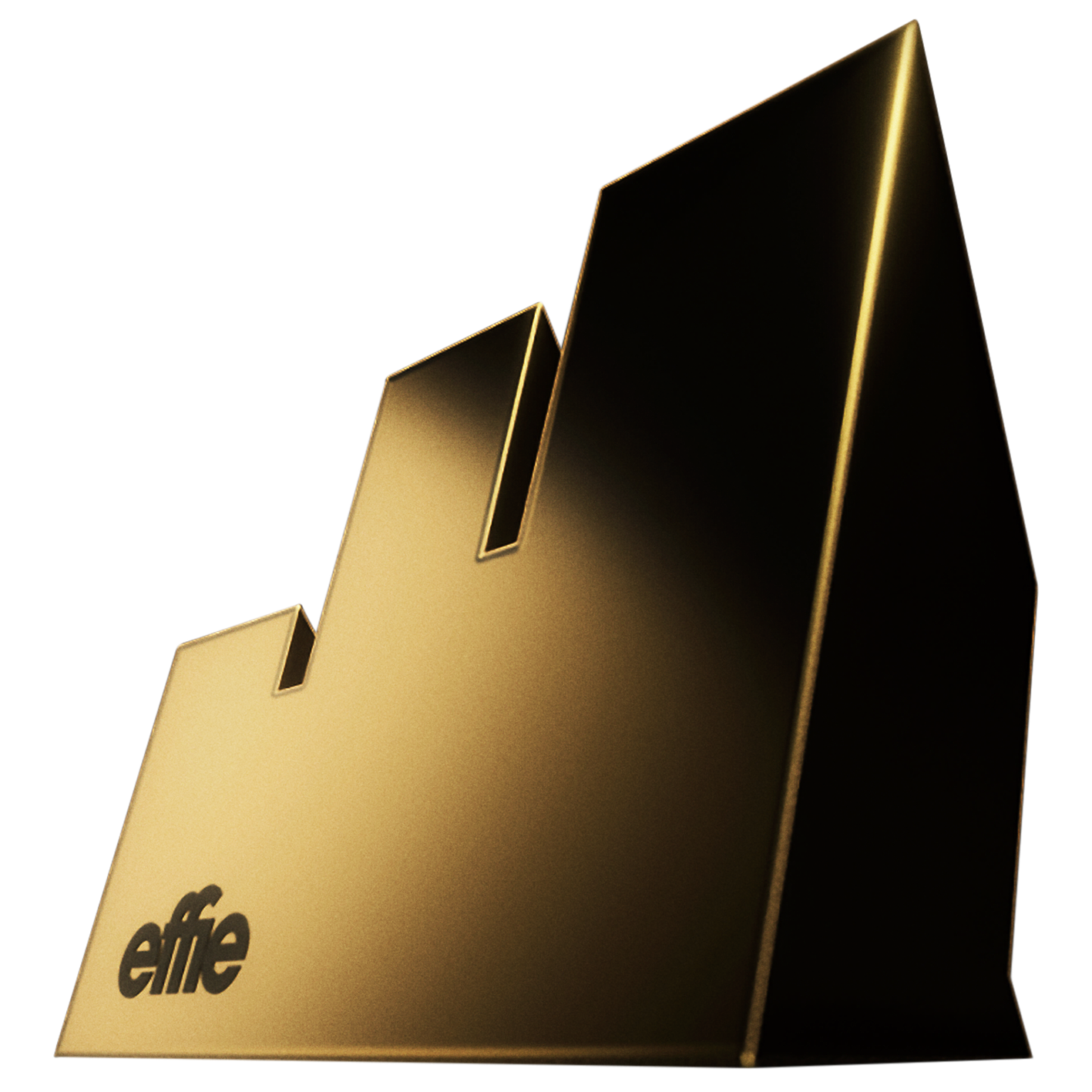 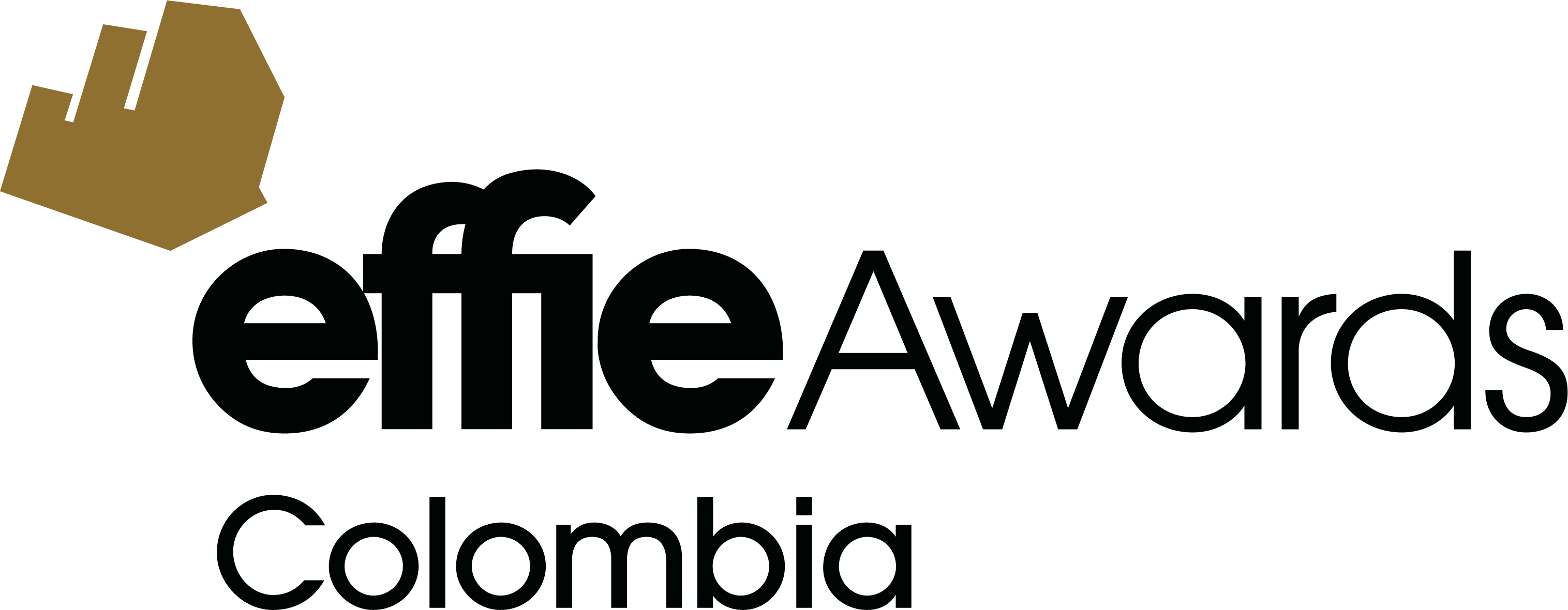 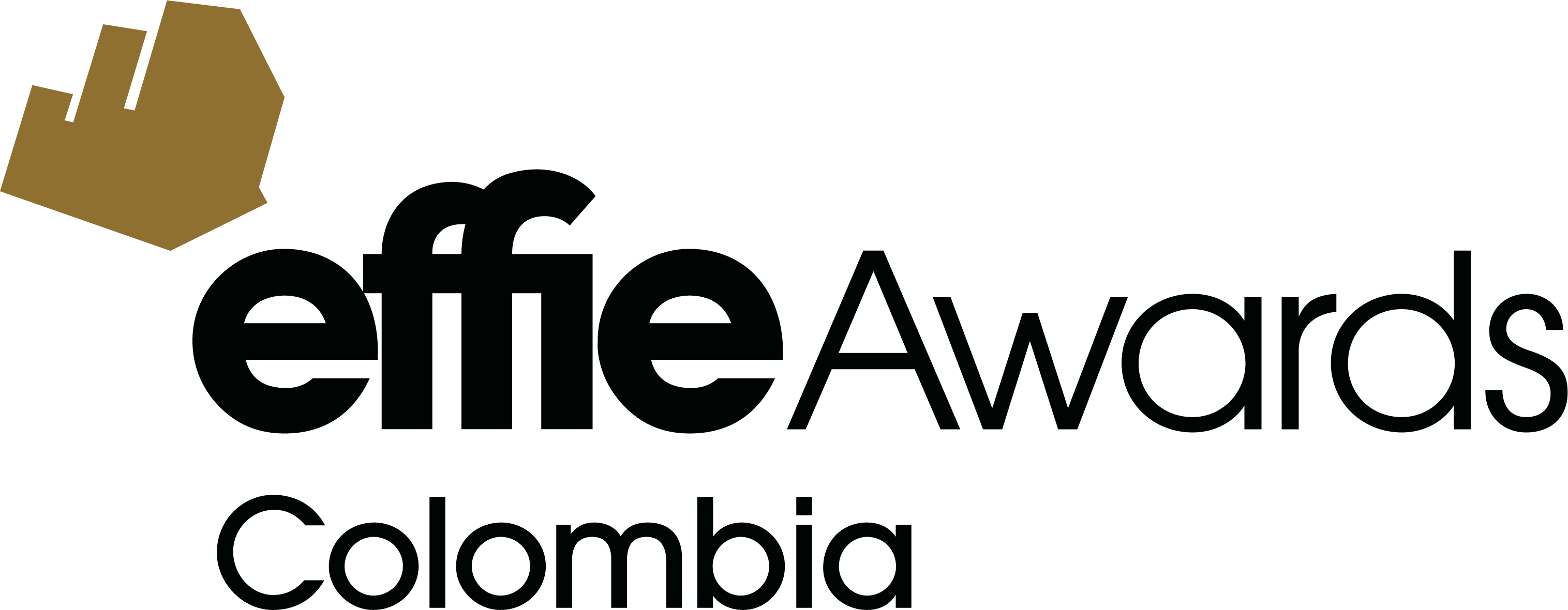 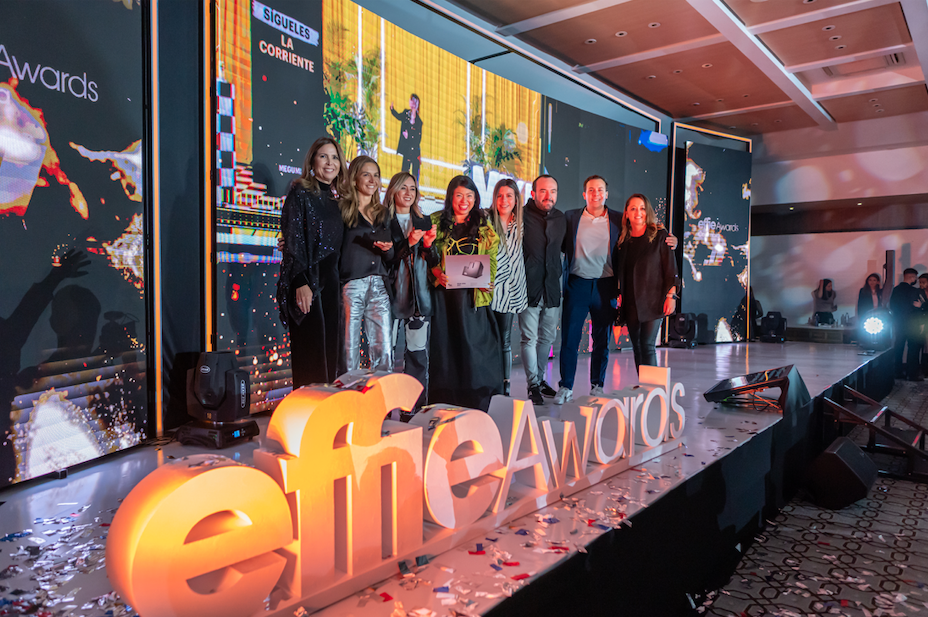 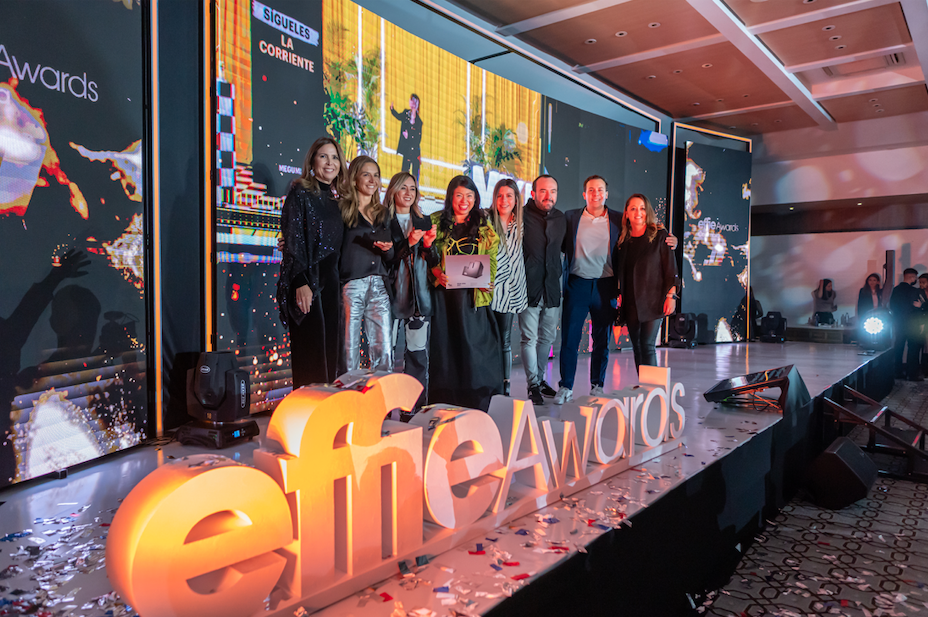 CHECKLIST PARA INSCRIPCIÓNEste documento le ayudará en la preparación de su inscripción. Refleja nuestro formulario de inscripción en línea, proporcionándole todas las preguntas tal cual aparecen en la plataforma de Inscripción. En la plataforma, algunas preguntas tienen listas desplegables para que usted elija; esta plantilla enumera todas las opciones para que pueda prepararse de antemano. Hemos actualizado el número de palabras en algunas respuestas para que cuente mejor su historia.Las respuestas deberán ser copiadas en la Plataforma de Inscripción para poder enviar su caso.  Por favor, dése el tiempo suficiente para transferir las respuestas a la plataforma antes de la fecha límite de inscripción prevista.El siguiente checklist lo guiará en el proceso de recopilación de información:
¿PREGUNTAS?Mientras prepara su inscripción, lo animamos a que aproveche todos los materiales y recursos, incluyendo el Entry Kit, que contienen todas las normas y reglamentos detallados. Si presentó su trabajo en el concurso el año pasado, también puede considerar la posibilidad de adquirir el Insight Guide, que ofrece los comentarios de los jurados que calificaron su caso. Si necesita más información pónganse en contacto con nosotros a través del e-mail, estaremos encantados de ayudarle.PERÍODO DE ELEGIBILIDAD ÉXITO SOSTENIDORequisito Éxito Sostenido: Los participantes deben incluir el trabajo y los resultados del año inicial, de al menos un año intermedio y el período de elegibilidad de la competencia actual (el período de elegibilidad de la competencia actual es 1/1/23 al 31/12/23). Excepción: si el trabajo terminó en enero de 2024, puede incluir el trabajo / resultados de ese período para que los jurados lo revisen. Revise todas las reglas de elegibilidad en el Entry Kit.

AGENCY BLIND
No incluya nombres de agencias en el caso escrito, ejemplos creativos (incluyendo nombres de archivos), o fuentes.

TABLAS Y GRÁFICOS
Se motiva a que los participantes muestren datos a través de tablas y gráficos dentro de los límites asignados en cada pregunta. Para insertar tablas y gráficos en sus respuestas en la Plataforma de inscripción, guarde cada tabla/gráfico individualmente como una imagen jpg. (Se recomienda que las imágenes tengan 700-900 pixeles de ancho o alto).

SITIOS WEB EXTERNOS                                                                                                       
No dirija a los jurados a sitios web externos; los jurados sólo pueden revisar el contenido proporcionado en su caso escrito y ejemplos creativos.
FUENTES
Todos los datos presentados en el formulario de inscripción deben hacer referencia a una fuente específica y verificable.CONSEJOS DE LOS JURADOS
SEA CLARO, CONCISO, CONVINCENTE Y HONESTO
Los jurados leen entre 6 y 10 casos en una sesión de medio día, por ello las inscripciones más cortas y bien escritas se destacan.

EL CONTEXTO ES CLAVE
El jurado puede no estar familiarizado con su marca o su categoría dentro de la industria. Por lo tanto, es importante proporcionar contexto que permita entender el nivel de dificultad del desafío y la importancia de los resultados. Limite el lenguaje técnico específico a su industria y defina todos los conceptos.
ADÁPTELO A LA CATEGORÍA DE ÉXITO SOSTENIDO
Los jurados evalúan la efectividad del trabajo en el contexto de la definición de la categoría. Asegúrese que su objetivo y los resultados estén alineados.
CUENTE UNA HISTORIA
Su caso debe estar escrito pensando en su audiencia, los jurados. Ellos buscan una historia atractiva y bien escrita que vincule cada sección del formulario. Los jurados evaluarán su trabajo con ojo crítico, es importante que se anticipe a las preguntas que puedan tener.REVISEPida a sus compañeros que no trabajan en la marca que revisen su inscripción. Pregunte qué inquietudes tienen, ¿qué no quedó claro? ¿Dónde es poco contundente el caso? Pídale a un corrector de estilo que revise el caso.REVISADO POR JURADOS  REQUISITOS ADICIONALESEsto nos permitirá destacarlo a usted y a su trabajoFormulario de Inscripción por Escrito (Detalles del caso/ Resumen Ejecutivo, Secciones  1-4, Resumen de Inversión)Antecedentes del CasoEjemplos Creativos  (Reel Creativo, Imágenes) Revise los requerimientos en el Entry Kit.Créditos de empresas e IndividuosMateriales PublicitariosPermiso, Autorización & Verificación de InscripciónREQUISITOSDETALLES DEL CASODETALLES DEL CASOCATEGORÍARevise las definiciones de las categorías en el Entry Kit. Los participantes pueden presentar un caso en un máximo de 4 categorías, con no más de 1 categoría de Industria y no más de 3 categorías especiales.ÉXITO SOSTENIDOMARCAIndique aquí la marca específica (no el nombre de la empresa matriz)TÍTULO DEL CASOEscriba el  título de  su caso. (1-8 palabras). El título se utilizará en los materiales publicitarios si el caso es ganador o finalista.FECHAS DEL CASOSeleccione las fechas de inicio / finalización del caso, incluso si va más allá del período de elegibilidad de Effie, para dar a los jurados un entendimiento completo de la duración de la campaña. Las campañas que están en curso y no han finalizado deben dejar la fecha de finalización en blanco en la Plataforma de inscripción.DD/MM/AA – DD/MM/AACLASIFICACIÓN REGIONALSeleccione donde aplicó su esfuerzo de mercadeo.Ciudad/Regional/Nacional/Multimarket/ No hispano hablanteSECTOR DE LA INDUSTRIAClasifique su marca para uno de los sectores industriales disponibles.Alimentos y bebidas no alcohólicas / Artículos para el hogar / Automotriz / Bebidas alcohólicas / Belleza y fragancias / Cannabis (recreativo) /  Cuidado de la salud / Cuidado de mascotas /  Cuidado personal / Educación, capacitación y trabajos / Electrónica / Entretenimiento, noticias, deportes y arte / Gobierno y servicios públicos /  Juegos electrónicos /  Juguetes, juegos, artículos deportivos y pasatiempos /  Industrial, construcción y agricultura /  Internet y telecomunicaciones /  Mobiliario y electrodomésticos para el hogar / Moda, accesorios y joyería / Plataformas y servicios de software /  Productos farmacéuticos /  Restaurantes y Cómidas Rápidas / Retailers y mercados en línea / Salud y bienestar / Seguros / Servicios de entrega /  Servicios financieros y sector bancario /   Servicios profesionales / Sin fines de lucro /  Suministros de oficina y negocios / Tabaco / Transporte / Viajes y turismo / OtrosSITUACIÓN DE LA INDUSTRIA / CATEGORÍA Seleccione una.Creciendo / Estable / DecreciendoRESUMEN EJECUTIVORESUMEN EJECUTIVOBrinde al jurado un entendimiento del caso que está a punto de leer al proporcionar un breve resumen de cada uno de los siguientes puntos. Se recomienda un resumen de una frase para cada línea.
(Máximo por línea: 20 palabras).Brinde al jurado un entendimiento del caso que está a punto de leer al proporcionar un breve resumen de cada uno de los siguientes puntos. Se recomienda un resumen de una frase para cada línea.
(Máximo por línea: 20 palabras).El Reto:El Insight:La Idea Estratégica / Fortalecer:Dar Vida a la Estrategia e Idea:Los Resultados:¿Por qué este caso es un ejemplo destacado de marketing efectivo en esta categoría de Effie? Resuma su caso centrándose en cómo sus resultados se relacionan directamente con su reto y objetivos.  Si participa en varias categorías, es importante que personalice su respuesta para cada una de ellas.  Si los jurados tienen preguntas sobre la elegibilidad en esta categoría, se referirán a esta respuesta.(Máximo: 100 palabras)¿Por qué este caso es un ejemplo destacado de marketing efectivo en esta categoría de Effie? Resuma su caso centrándose en cómo sus resultados se relacionan directamente con su reto y objetivos.  Si participa en varias categorías, es importante que personalice su respuesta para cada una de ellas.  Si los jurados tienen preguntas sobre la elegibilidad en esta categoría, se referirán a esta respuesta.(Máximo: 100 palabras)Respuesta.Respuesta.SECCIÓN 1: DESAFIO, CONTEXTO Y OBJETIVOS
23.3% DE LA CALIFICACIÓN TOTALEsta sección abarca el contexto estratégico del negocio para su actividad de marketing, junto con el reto del negocio y sus objetivos clave. Por favor proporcione el contexto necesario de la categoría de su industria, competidores y su marca para que los jurados que no están familiarizados con su marca / categoría puedan evaluar su caso. Describa por qué su reto de negocio era la adecuada oportunidad para crecer y el grado de ambición representado por sus objetivos.A través del formulario de Éxito Sostenido, responda a todas las preguntas del año inicial y describa cómo/por qué ocurrió el cambio en el tiempo.1A. Antes de que comenzara su esfuerzo, ¿Cuál era la situación de la marca y el mercado / categoría en que compite? ¿Cuál fue el desafío estratégico que surgió de esta situación de negocio y el grado de dificultad de este reto? Proporcione contexto para el comienzo de su esfuerzo y a lo largo del tiempo

(Máximo: 425 palabras; 3 tablas / gráficos)1A. Antes de que comenzara su esfuerzo, ¿Cuál era la situación de la marca y el mercado / categoría en que compite? ¿Cuál fue el desafío estratégico que surgió de esta situación de negocio y el grado de dificultad de este reto? Proporcione contexto para el comienzo de su esfuerzo y a lo largo del tiempo

(Máximo: 425 palabras; 3 tablas / gráficos)Respuesta.Respuesta.1B. ¿Cuáles eran sus objetivos de negocio, marketing y campaña/actividad que establecieron para enfrentar el desafío/reto?¿Cuáles fueron los indicadores clave de rendimiento (KPI´s) en relación a sus objetivos? Proporcione números específicos / porcentajes para cada objetivo y puntos de referencia siempre que sea posible.FORMATO DE RESPUESTAEnumere cada objetivo individualmente. Hemos permitido un objetivo de negocio (obligatorio) y hasta 3 objetivos de Marketing (Cliente) y Actividad (Comunicación) (1 obligatorio, 3 máximo por ambos tipos). Si tiene menos objetivos de marketing y actividad, está bien, deje los espacios en blanco. Para cada objetivo, proporcione un breve contexto de porqué lo escogió, declare los KPI´s y puntos de referencia.1B. ¿Cuáles eran sus objetivos de negocio, marketing y campaña/actividad que establecieron para enfrentar el desafío/reto?¿Cuáles fueron los indicadores clave de rendimiento (KPI´s) en relación a sus objetivos? Proporcione números específicos / porcentajes para cada objetivo y puntos de referencia siempre que sea posible.FORMATO DE RESPUESTAEnumere cada objetivo individualmente. Hemos permitido un objetivo de negocio (obligatorio) y hasta 3 objetivos de Marketing (Cliente) y Actividad (Comunicación) (1 obligatorio, 3 máximo por ambos tipos). Si tiene menos objetivos de marketing y actividad, está bien, deje los espacios en blanco. Para cada objetivo, proporcione un breve contexto de porqué lo escogió, declare los KPI´s y puntos de referencia.OBJETIVO DEL NEGOCIO(Obligatorio)OBJETIVO DEL NEGOCIO(Obligatorio)Objetivo – Visión General y KPI’s(Máximo 30 palabras)Racional- ¿Porqué el objetivo fue seleccionado y cuál es el punto de referencia (benchmark)?(Máximo: 75 palabras; 3 tablas/gráficosMedición: ¿Cómo planeó medirlo?(Máximo: 30 palabras)Tagging- ¿Cuáles palabras clave describen mejor su tipo de objetivo?(1 obligatorio, No hay un Máximo)Seleccione de la siguiente lista en la plataforma de inscripción:
- Transformación de marca o de negocio
- Crecimiento de categoría
- Impacto ambiental / social (ej: sostenibilidad/propósito/diversidad)
- Nueva marca o producto / lanzamiento de servicio                                                                                        
- Rentabilidad (crecimiento / mantenimiento / atenuar decrecimiento)                                                     -Ingresos (crecimiento / mantenimiento / atenuar decrecimiento)/participación en valor)                                                    
 -Volumen (crecimiento / mantenimiento / atenuar decrecimiento / participación en volumen)
- Otro (añada el suyo)OBJETIVO DE MARKETING 1(Obligatorio)OBJETIVO DE MARKETING 1(Obligatorio)Objetivo – Visión General y KPI’s(Máximo 30 palabras)Racional- ¿Porqué el objetivo fue seleccionado y cuál es el punto de referencia (benchmark)?(Máximo: 75 palabras; 3 tablas/gráficosMedición: ¿Cómo planeó medirlo?(Máximo: 30 palabras)Tagging- ¿Cuáles palabras clave describen mejor su tipo de objetivo?(1 obligatorio, No hay un Máximo)Seleccione de la siguiente lista en la plataforma de inscripción:
- Advocacy / recomendación
- Cambios en atributos específicos de marca 
- Consideración
- Conversión
- Relevancia Cultural
- Frecuencia
- Generación de Leads
- Penetración / Adquisición
- Renovación / retención / Valor de vida del cliente 
- Visibilidad / conocimiento
- Peso / valor de compra
- Otro (añada el suyo)OBJETIVO DE MARKETING 2 (Opcional)OBJETIVO DE MARKETING 2 (Opcional)Objetivo – Visión General y KPI’s(Máximo 30 palabras)Racional- ¿Porqué el objetivo fue seleccionado y cuál es el punto de referencia (benchmark)?(Máximo: 75 palabras; 3 tablas/gráficosMedición: ¿Cómo planeó medirlo?(Máximo: 30 palabras)Tagging- ¿Cuáles palabras clave describen mejor su tipo de objetivo?(1 obligatorio, No hay un Máximo)Seleccione de la siguiente lista en la plataforma de inscripción:
- Advocacy / recomendación
- Cambios en atributos específicos de marca 
- Consideración
- Conversión
- Relevancia Cultural
- Frecuencia
- Generación de Leads
- Penetración / Adquisición
- Renovación / retención / Valor de vida del cliente
- Visibilidad / conocimiento
- Peso / valor de compra
- Otro (añada el suyo)OBJETIVO DE MARKETING 3(Opcional)OBJETIVO DE MARKETING 3(Opcional)Objetivo – Visión General y KPI’s(Máximo 30 palabras)Racional- ¿Porqué el objetivo fue seleccionado y cuál es el punto de referencia (benchmark)?(Máximo: 75 palabras; 3 tablas/gráficosMedición: ¿Cómo planeó medirlo?(Máximo: 30 palabras)Tagging- ¿Cuáles palabras clave describen mejor su tipo de objetivo?(1 obligatorio, No hay un Máximo)Seleccione de la siguiente lista en la plataforma de inscripción:
- Advocacy / recomendación
- Cambios en atributos específicos de marca 
- Consideración
- Conversión
- Relevancia Cultural
- Frecuencia
- Generación de Leads
- Penetración / Adquisición
- Renovación / retención / Valor de vida del cliente - Visibilidad / conocimiento
- Peso / valor de compra
- Otro (añada el suyo)OBJETIVO DE ACTIVIDAD/COMUNICACIONES 1(Obligatorio)OBJETIVO DE ACTIVIDAD/COMUNICACIONES 1(Obligatorio)Objetivo – Visión General y KPI’s(Máximo 30 palabras)Racional- ¿Porqué el objetivo fue seleccionado y cuál es el punto de referencia (benchmark)?(Máximo: 75 palabras; 3 tablas/gráficosMedición: ¿Cómo planeó medirlo?(Máximo: 30 palabras)Tagging- ¿Cuáles palabras clave describen mejor su tipo de objetivo?(1 obligatorio, No hay un Máximo)Seleccione de la siguiente lista en la plataforma de inscripción:
- Advocacy / recomendación
- Eficiencia (costo por adquisición)
- Popularidad / fama / divulgación social
- Actitud positiva / resonancia emocional
- Alcance (reach) (ej: tasa de apertura, participaciones, views, asistencia)
- Recordación (marca / publicidad / activación)
- Otro (añada el suyo)OBJETIVO DE ACTIVIDAD/COMUNICACIONES 2(Opcional)OBJETIVO DE ACTIVIDAD/COMUNICACIONES 2(Opcional)Objetivo – Visión General y KPI’s(Máximo 30 palabras)Racional- ¿Porqué el objetivo fue seleccionado y cuál es el punto de referencia (benchmark)?(Máximo: 75 palabras; 3 tablas/gráficosMedición: ¿Cómo planeó medirlo?(Máximo: 30 palabras)Tagging- ¿Cuáles palabras clave describen mejor su tipo de objetivo?(1 obligatorio, No hay un Máximo)Seleccione de la siguiente lista en la plataforma de inscripción:
- Advocacy / recomendación
- Eficiencia (costo por adquisición)
- Popularidad / fama / divulgación social
- Actitud positiva / resonancia emocional
- Alcance (reach) (ej: tasa de apertura, participaciones, views, asistencia)
- Recordación (marca / publicidad / activación)
- Otro (añada el suyo)OBJETIVO DE ACTIVIDAD/COMUNICACIONES 3(Opcional)OBJETIVO DE ACTIVIDAD/COMUNICACIONES 3(Opcional)Objetivo – Visión General y KPI’s(Máximo 30 palabras)Racional- ¿Porqué el objetivo fue seleccionado y cuál es el punto de referencia (benchmark)?(Máximo: 75 palabras; 3 tablas/gráficosMedición: ¿Cómo planeó medirlo?(Máximo: 30 palabras)Tagging- ¿Cuáles palabras clave describen mejor su tipo de objetivo?(1 obligatorio, No hay un Máximo)Seleccione de la siguiente lista en la plataforma de inscripción:
- Advocacy / recomendación
- Eficiencia (costo por adquisición)
- Popularidad / fama / divulgación social
- Actitud positiva / resonancia emocional
- Alcance (reach) (ej: tasa de apertura, participaciones, views, asistencia)
- Recordación (marca / publicidad / activación)
- Otro (añada el suyo)FUENTES: SECCIÓN 1Debe proporcionar una fuente para todos los datos y hechos presentados en el formulario de inscripción. El campo a continuación solo se puede usar para enumerar las fuentes de los datos proporcionados en sus respuestas anteriores. Los participantes no pueden incluir ningún contexto o información adicional en la siguiente casilla.Formato Recomendado: Use notas al pie de página en sus respuestas anteriores y liste cada fuente numéricamente a continuación. Recomendamos que cada fuente incluya la siguiente información: Origen de los datos / investigación, tipo de datos / investigación, fechas cubiertas. No incluya nombres de las agencias en la fuente de la investigación. Revise la información detallada en el Entry Kit.FUENTES: SECCIÓN 1Debe proporcionar una fuente para todos los datos y hechos presentados en el formulario de inscripción. El campo a continuación solo se puede usar para enumerar las fuentes de los datos proporcionados en sus respuestas anteriores. Los participantes no pueden incluir ningún contexto o información adicional en la siguiente casilla.Formato Recomendado: Use notas al pie de página en sus respuestas anteriores y liste cada fuente numéricamente a continuación. Recomendamos que cada fuente incluya la siguiente información: Origen de los datos / investigación, tipo de datos / investigación, fechas cubiertas. No incluya nombres de las agencias en la fuente de la investigación. Revise la información detallada en el Entry Kit.
Proporcione las fuentes de los datos incluidos en sus respuestas a la Sección 1. 
Proporcione las fuentes de los datos incluidos en sus respuestas a la Sección 1. SECCIÓN 2: INSIGHTS Y ESTRATEGIA
23.3% DE LA CALIFICACIÓN TOTALEsta sección cubre los pilares fundamentales de su estrategia (building blocks).
 
Explique a los jurados por qué escogió esa audiencia. Enumere sus “insights” clave  y cómo estos lo condujeron a la idea estratégica o a la construcción que aborda el reto de negocio al que se enfrenta la marca.  A través del formulario de Éxito Sostenido, responda a todas las preguntas del año inicial y describa cómo/por qué ocurrió el cambio en el tiempo.2A. Defina el público objetivo al que quería llegar y explique por qué era relevante para la marca y el reto. Describa su público objetivo utilizando datos demográficos, culturales, comportamientos de los medios, etc. Explique si su público objetivo era actual, nuevo o ambos. ¿Qué percepciones o comportamientos estaba tratando de afectar o cambiar?Casos de Retail & Shopper: asegúrese de resaltar las motivaciones del shopper, mentalidad, comportamientos y ocaciones del shopper (comprador).
(Máximo: 300 palabras; 3 tablas/gráficos)Respuesta.2B. Explique el pensamiento que lo llevó a su(s) insight(s). Exponga claramente su(s) insight(s) aquí.Aclare cómo el(los) insight(s) estaba(n) directamente vinculado(s) a su marca, a los comportamientos y actitudes de su público, a su investigación y/o a la situación del negocio. Cómo esta(s) idea(s) única(s) condujo(n) al éxito de la marca y cómo conformó su idea estratégica. (Máximo: 300 palabras; 3 tablas/gráficos)Respuesta.2C. ¿Cuál fue la idea central o la construcción estratégica a la que llegó utilizando su(s) insight(s) que le permitió pasar del reto a la solución para su marca y cliente?
(Máximo: 200 palabras)Respuesta.FUENTES: SECCIÓN 2Debe proporcionar una fuente para todos los datos y hechos presentados en el formulario de inscripción. El campo a continuación solo se puede usar para enumerar las fuentes de los datos proporcionados en sus respuestas anteriores. Los participantes no pueden incluir ningún contexto o información adicional en la siguiente casilla.
Proporcione las fuentes de los datos incluidos en sus respuestas a la Sección 2.SECCIÓN 3: DANDO VIDA A LA ESTRATEGIA E IDEA
23.3% DE LA CALIFICACIÓN TOTALEsta sección se relaciona a cómo construyó su idea estratégica central en una atractiva-convincente plataforma creativa y un plan de canales, en otras palabras, cómo y cuándo le dio vida a su estrategia. Y cómo se probó como optimización continua.Ayude al jurado a evaluar su caso demostrando como crearon un trabajo que se dirigió y motivó a los clientes de manera efectiva. Describa cómo sus planes creativos y de canales funcionaron juntos para obtener resultados.  A través del formulario de Éxito Sostenido, responda a todas las preguntas del año inicial y describa cómo/por qué ocurrió el cambio en el tiempo.3A. Describa los elementos clave de su plan los cuales activaron su estrategia. Enumere cualquier componente activo en el esfuerzo: ej. Comunicaciones integrales, Programa de CRM, promociones, experiencia del cliente, cambios en precios, etc. (Máximo: 300 palabras; 3 tablas/gráficos)Respuesta.3B. Describa los pilares clave de las ejecuciones creativas para sus principales vehículos de marketing, por ejemplo, las llamadas a la acción y las opciones de formato. Si es relevante, incluya cualquier cambio importante que haya optimizado la creatividad durante la ejecución de la actividad.(Máximo: 300 palabras; 3 tablas/gráficos)Respuesta.3C. Describa el racional detrás de su estrategia de comunicación, experiencia y plan de medios. Explique cómo la integración de los elementos funcionó para impulsar los resultados. Si es relevante, explique como cambió su gasto en los diferentes canales como parte de la optimización en su campaña.(Máximo: 500 palabras; 3 tablas/gráficos)Respuesta.KEY VISUALTiene la opción de subir una sola imagen para acompañar su explicación en esta sección para mostrar cómo dio vida a la estrategia y la idea. Puede ser un plan de medios, un visual del marketing mix, un flowchart (diagrama de flujo), un calendario, un storyboard, etc.  La imagen debe ser jpg / jpeg / png. No necesita subir ninguna copia de sus imágenes creativas para los jurados aquí, pues los jurados lo verán en la sección de ejemplos creativos.FUENTES: SECCIÓN 3Debe proporcionar una fuente para todos los datos y hechos presentados en el formulario de inscripción. El campo a continuación solo se puede usar para enumerar las fuentes de los datos proporcionados en sus respuestas anteriores. Los participantes no pueden incluir ningún contexto o información adicional en la siguiente casilla.
Proporcione las fuentes de los datos incluidos en sus respuestas a la Sección 3.SECCIÓN 4: RESULTADOS
30% DE LA CALIFICACIÓN TOTAL Esta sección se refiere a los resultados. Aquí tiene que ser capaz de demostrar el impacto que su esfuerzo ha tenido en los objetivos de su negocio / marca, atribuibles a la actividad y sus elementos y teniendo en cuenta otros factores. Deberá proporcionar un resultado correspondiente a cada objetivo enumerado en su respuesta a la pregunta 1B.  A través del formulario de Éxito Sostenido, responda a todas las preguntas del año inicial y describa cómo/por qué ocurrió el cambio en el tiempo.4A. Durante el periodo de tiempo de su caso, ¿cómo sabe que funcionó? Explique, con la categoría, la competencia  y/o el contexto del año anterior, por qué estos resultados son significativos para el negocio de la marca. Los resultados deben relacionarse con su audiencia, objetivos y KPI’s específicos.  FORMATO DE RESPUESTATiene hasta 400 palabras y 5 tablas / gráficos para explicar sus resultados. Luego, para cada objetivo proporcionado en la Pregunta 1B, debe proporcionar un resultado correspondiente.RECORDATORIOS DEL PERÍODO DE ELEGIBILIDADNo seguir las reglas de elegibilidad resultará en la descalificación.Proporcione un marco de tiempo claro para todos los datos mostrados, ya sea dentro de su respuesta o en la casilla de fuentes.Todos los resultados deben limitarse a Colombia.El trabajo debe haberse ejecutado en el período de elegibilidad de enero de 2021 a diciembre de 2023.Requisito Éxito Sostenido:  Los participantes deben incluir el trabajo y resultados del año inicial, al menos un año intermedio, y el periodo actual de eligibilidad de la competencia (el periodo actual de elegibilidad de la competencia es del 1/1/23-31/12/23).  Excepción: Si el trabajo terminó en enero de 2024, puede incluir el trabajo / resultados de ese período.Es fundamental proporcionar fuentes para todos los resultados proporcionados.4A. Durante el periodo de tiempo de su caso, ¿cómo sabe que funcionó? Explique, con la categoría, la competencia  y/o el contexto del año anterior, por qué estos resultados son significativos para el negocio de la marca. Los resultados deben relacionarse con su audiencia, objetivos y KPI’s específicos.  FORMATO DE RESPUESTATiene hasta 400 palabras y 5 tablas / gráficos para explicar sus resultados. Luego, para cada objetivo proporcionado en la Pregunta 1B, debe proporcionar un resultado correspondiente.RECORDATORIOS DEL PERÍODO DE ELEGIBILIDADNo seguir las reglas de elegibilidad resultará en la descalificación.Proporcione un marco de tiempo claro para todos los datos mostrados, ya sea dentro de su respuesta o en la casilla de fuentes.Todos los resultados deben limitarse a Colombia.El trabajo debe haberse ejecutado en el período de elegibilidad de enero de 2021 a diciembre de 2023.Requisito Éxito Sostenido:  Los participantes deben incluir el trabajo y resultados del año inicial, al menos un año intermedio, y el periodo actual de eligibilidad de la competencia (el periodo actual de elegibilidad de la competencia es del 1/1/23-31/12/23).  Excepción: Si el trabajo terminó en enero de 2024, puede incluir el trabajo / resultados de ese período.Es fundamental proporcionar fuentes para todos los resultados proporcionados.4A. Durante el periodo de tiempo de su caso, ¿cómo sabe que funcionó? Explique, con la categoría, la competencia  y/o el contexto del año anterior, por qué estos resultados son significativos para el negocio de la marca. Los resultados deben relacionarse con su audiencia, objetivos y KPI’s específicos.  FORMATO DE RESPUESTATiene hasta 400 palabras y 5 tablas / gráficos para explicar sus resultados. Luego, para cada objetivo proporcionado en la Pregunta 1B, debe proporcionar un resultado correspondiente.RECORDATORIOS DEL PERÍODO DE ELEGIBILIDADNo seguir las reglas de elegibilidad resultará en la descalificación.Proporcione un marco de tiempo claro para todos los datos mostrados, ya sea dentro de su respuesta o en la casilla de fuentes.Todos los resultados deben limitarse a Colombia.El trabajo debe haberse ejecutado en el período de elegibilidad de enero de 2021 a diciembre de 2023.Requisito Éxito Sostenido:  Los participantes deben incluir el trabajo y resultados del año inicial, al menos un año intermedio, y el periodo actual de eligibilidad de la competencia (el periodo actual de elegibilidad de la competencia es del 1/1/23-31/12/23).  Excepción: Si el trabajo terminó en enero de 2024, puede incluir el trabajo / resultados de ese período.Es fundamental proporcionar fuentes para todos los resultados proporcionados.
Puede utilizar este espacio para configurar su sección de resultados (máximo 400 palabras, 5 tablas / gráficos).
Puede utilizar este espacio para configurar su sección de resultados (máximo 400 palabras, 5 tablas / gráficos).
Puede utilizar este espacio para configurar su sección de resultados (máximo 400 palabras, 5 tablas / gráficos).RESULTADOS DE LOS OBJETIVOS DE NEGOCIO (Obligatorio: corresponde al objetivo de negocio enumerado en 1B)RESULTADOS DE LOS OBJETIVOS DE NEGOCIO (Obligatorio: corresponde al objetivo de negocio enumerado en 1B)RESULTADOS DE LOS OBJETIVOS DE NEGOCIO (Obligatorio: corresponde al objetivo de negocio enumerado en 1B)Escriba el objetivo de negocio de la 
pregunta 1BAutomáticamente la Plataforma mostrará el objetivo de negocio de la pregunta 1B aquí. Automáticamente la Plataforma mostrará el objetivo de negocio de la pregunta 1B aquí. Escriba el Resultado (Maximo: 30 palabras)Contexto(Máximo: 150 palabras; 3 tablas/ gráficos)RESULTADOS OBJETIVO DE MARKETING # 1 (Obligatorio - Corresponde al Objetivo de Marketing #1 listado en la Pregunta 1B)RESULTADOS OBJETIVO DE MARKETING # 1 (Obligatorio - Corresponde al Objetivo de Marketing #1 listado en la Pregunta 1B)RESULTADOS OBJETIVO DE MARKETING # 1 (Obligatorio - Corresponde al Objetivo de Marketing #1 listado en la Pregunta 1B)Escriba el objetivo de Marketing #1 de la pregunta 1BAutomáticamente la Plataforma mostrará el objetivo de marketing #1 de la pregunta 1B aquí. Automáticamente la Plataforma mostrará el objetivo de marketing #1 de la pregunta 1B aquí. Escriba el Resultado (Maximo: 30 palabras)Contexto(Máximo: 150 palabras; 3 tablas/ gráficos) RESULTADOS OBJETIVO DE MARKETING # 2 (Obligatorio si el Objetivo de Marketing #2 fue proporcionado en la Pregunta 1B) RESULTADOS OBJETIVO DE MARKETING # 2 (Obligatorio si el Objetivo de Marketing #2 fue proporcionado en la Pregunta 1B) RESULTADOS OBJETIVO DE MARKETING # 2 (Obligatorio si el Objetivo de Marketing #2 fue proporcionado en la Pregunta 1B)Escriba el objetivo de Marketing #2 de la pregunta 1BAutomáticamente la Plataforma mostrará el objetivo de marketing #2 de la pregunta 1B aquí. Automáticamente la Plataforma mostrará el objetivo de marketing #2 de la pregunta 1B aquí. Escriba el Resultado (Maximo: 30 palabras)Contexto(Máximo: 150 palabras; 3 tablas/ gráficos) RESULTADOS OBJETIVO DE MARKETING # 3(Obligatorio si el Objetivo de Marketing #3 fue proporcionado en la Pregunta 1B) RESULTADOS OBJETIVO DE MARKETING # 3(Obligatorio si el Objetivo de Marketing #3 fue proporcionado en la Pregunta 1B) RESULTADOS OBJETIVO DE MARKETING # 3(Obligatorio si el Objetivo de Marketing #3 fue proporcionado en la Pregunta 1B)Escriba el objetivo de Marketing #3 de la pregunta 1BAutomáticamente la Plataforma mostrará el objetivo de marketing #3 de la pregunta 1B aquí. Automáticamente la Plataforma mostrará el objetivo de marketing #3 de la pregunta 1B aquí. Escriba el Resultado (Maximo: 30 palabras)Contexto(Máximo: 150 palabras; 3 tablas/ gráficos) RESULTADOS OBJETIVO DE ACTIVIDAD/COMUNICACIONES # 1(Obligatorio - Corresponde al Objetivo de actividad #1 listado en la Pregunta 1B) RESULTADOS OBJETIVO DE ACTIVIDAD/COMUNICACIONES # 1(Obligatorio - Corresponde al Objetivo de actividad #1 listado en la Pregunta 1B) RESULTADOS OBJETIVO DE ACTIVIDAD/COMUNICACIONES # 1(Obligatorio - Corresponde al Objetivo de actividad #1 listado en la Pregunta 1B)Escriba el objetivo de Actividad #1 de la pregunta 1BAutomáticamente la Plataforma mostrará el objetivo de actividad #1 de la pregunta 1B aquí.Automáticamente la Plataforma mostrará el objetivo de actividad #1 de la pregunta 1B aquí.Escriba el Resultado (Maximo: 30 palabras)Contexto(Máximo: 150 palabras; 3 tablas/ gráficos) RESULTADOS OBJETIVO DE ACTIVIDAD/COMUNICACIONES # 2(Obligatorio si el Objetivo de actividad #2 fue proporcionado en la Pregunta 1B) RESULTADOS OBJETIVO DE ACTIVIDAD/COMUNICACIONES # 2(Obligatorio si el Objetivo de actividad #2 fue proporcionado en la Pregunta 1B) RESULTADOS OBJETIVO DE ACTIVIDAD/COMUNICACIONES # 2(Obligatorio si el Objetivo de actividad #2 fue proporcionado en la Pregunta 1B)Escriba el objetivo de Actividad #2 de la pregunta 1BAutomáticamente la Plataforma mostrará el objetivo de actividad #2 de la pregunta 1B aquí.Automáticamente la Plataforma mostrará el objetivo de actividad #2 de la pregunta 1B aquí.Escriba el Resultado (Maximo: 30 palabras)Contexto(Máximo: 150 palabras; 3 tablas/ gráficos) RESULTADOS OBJETIVO DE ACTIVIDAD/COMUNICACIONES #3(Obligatorio si el Objetivo de actividad #3 fue proporcionado en la Pregunta 1B) RESULTADOS OBJETIVO DE ACTIVIDAD/COMUNICACIONES #3(Obligatorio si el Objetivo de actividad #3 fue proporcionado en la Pregunta 1B) RESULTADOS OBJETIVO DE ACTIVIDAD/COMUNICACIONES #3(Obligatorio si el Objetivo de actividad #3 fue proporcionado en la Pregunta 1B)Escriba el objetivo de Actividad #3 de la pregunta 1BAutomáticamente la Plataforma mostrará el objetivo de actividad #3 de la pregunta 1B aquí.Automáticamente la Plataforma mostrará el objetivo de actividad #3 de la pregunta 1B aquí.Escriba el Resultado (Maximo: 30 palabras)Contexto(Máximo: 150 palabras; 3 tablas/ gráficos)RESULTADOS ADICIONALES Puede utilizar el espacio a continuación para proporcionar resultados adicionales para los que no tenían un objetivo inicial. Este espacio sólo puede usarse para resultados adicionales que van más allá de los resultados que si se alinean con los objetivos enumerados. No es obligatorio proporcionar resultados adicionales y puede dejar este campo en blanco. (Máximo: 250 palabras; 3 tablas/gráficos)RESULTADOS ADICIONALES Puede utilizar el espacio a continuación para proporcionar resultados adicionales para los que no tenían un objetivo inicial. Este espacio sólo puede usarse para resultados adicionales que van más allá de los resultados que si se alinean con los objetivos enumerados. No es obligatorio proporcionar resultados adicionales y puede dejar este campo en blanco. (Máximo: 250 palabras; 3 tablas/gráficos)RESULTADOS ADICIONALES Puede utilizar el espacio a continuación para proporcionar resultados adicionales para los que no tenían un objetivo inicial. Este espacio sólo puede usarse para resultados adicionales que van más allá de los resultados que si se alinean con los objetivos enumerados. No es obligatorio proporcionar resultados adicionales y puede dejar este campo en blanco. (Máximo: 250 palabras; 3 tablas/gráficos)
Enumere los resultados adicionales aquí.



Enumere los resultados adicionales aquí.



Enumere los resultados adicionales aquí.


4B. El marketing rara vez funciona de forma aislada. Fuera de su esfuerzo, ¿Qué otra cosa en el mercado podría haber afectado los resultados de este caso, positiva o negativamente?Seleccione los factores de la tabla y explique la influencia (o falta de influencia) de estos factores en el espacio indicado. Reconocemos que la atribución puede ser difícil; sin embargo, lo invitamos a brindar un panorama más amplio aquí para defender su efectividad. (Máximo: 200 palabras; 3 tablas/gráficos)4B. El marketing rara vez funciona de forma aislada. Fuera de su esfuerzo, ¿Qué otra cosa en el mercado podría haber afectado los resultados de este caso, positiva o negativamente?Seleccione los factores de la tabla y explique la influencia (o falta de influencia) de estos factores en el espacio indicado. Reconocemos que la atribución puede ser difícil; sin embargo, lo invitamos a brindar un panorama más amplio aquí para defender su efectividad. (Máximo: 200 palabras; 3 tablas/gráficos)4B. El marketing rara vez funciona de forma aislada. Fuera de su esfuerzo, ¿Qué otra cosa en el mercado podría haber afectado los resultados de este caso, positiva o negativamente?Seleccione los factores de la tabla y explique la influencia (o falta de influencia) de estos factores en el espacio indicado. Reconocemos que la atribución puede ser difícil; sin embargo, lo invitamos a brindar un panorama más amplio aquí para defender su efectividad. (Máximo: 200 palabras; 3 tablas/gráficos)Eventos de negocio(Por ejemplo, cambios en la cadena de suministro, normas gubernamentales)Eventos de negocio(Por ejemplo, cambios en la cadena de suministro, normas gubernamentales)Eventos sociales o económicos  (Por ejemplo, cambios en factores económicos, políticos, sociales)Eventos internos de la empresa (Por ejemplo, cambio de dueños, dinámica interna, etc.)Eventos internos de la empresa (Por ejemplo, cambio de dueños, dinámica interna, etc.)Relaciones públicasEventos naturales  (Por ejemplo, clima, fenómenos naturales, etc.)Eventos naturales  (Por ejemplo, clima, fenómenos naturales, etc.)Otros_______________Otro esfuerzo de mercadeo corriendo al mismo tiempo que este esfuerzoOtro esfuerzo de mercadeo corriendo al mismo tiempo que este esfuerzo
Respuesta.
Respuesta.
Respuesta.FUENTES: SECCIÓN 4Debe proporcionar una fuente para todos los datos y hechos presentados en el formulario de inscripción. El campo a continuación solo se puede usar para enumerar las fuentes de los datos proporcionados en sus respuestas anteriores. Los participantes no pueden incluir ningún contexto o información adicional en la siguiente casilla.FUENTES: SECCIÓN 4Debe proporcionar una fuente para todos los datos y hechos presentados en el formulario de inscripción. El campo a continuación solo se puede usar para enumerar las fuentes de los datos proporcionados en sus respuestas anteriores. Los participantes no pueden incluir ningún contexto o información adicional en la siguiente casilla.FUENTES: SECCIÓN 4Debe proporcionar una fuente para todos los datos y hechos presentados en el formulario de inscripción. El campo a continuación solo se puede usar para enumerar las fuentes de los datos proporcionados en sus respuestas anteriores. Los participantes no pueden incluir ningún contexto o información adicional en la siguiente casilla.
Proporcione las fuentes de los datos incluidos en sus respuestas a la Sección 4.
Proporcione las fuentes de los datos incluidos en sus respuestas a la Sección 4.
Proporcione las fuentes de los datos incluidos en sus respuestas a la Sección 4.RESUMEN DE INVERSIÓNEl Resumen de Inversión hace parte de la Sección 3: Dando Vida a la Estrategia e Idea  junto con su respuesta a la Pregunta 3 y su trabajo creativo, tal como se presenta en el reel creativo. Estos elementos en conjunto representan el 23.3% de su calificación.  El Resumen de Inversión como el resto del formulario de inscripción, se completa en la plataforma de inscripción. Las preguntas a continuación son imágenes de las opciones para compartir con su equipo a fin de recopilar datos.INVERSIÓN EN MEDIOS PAGOSSeleccione la inversión en medios pagos (comprados y donados), sin incluir el fee de la agencia ni los costos de producción, para el esfuerzo descrito en esta inscripción. Si no hubo inversión en medios pagos, seleccione Menor a 49 millones  y desarrolle a continuación. Si el caso no se ejecutó el año anterior, seleccione no aplica y proporcione el contexto en el área de elaboración a continuación. Debe proporcionar el presupuesto para A) año inicial, B) un año intermedio, y C) el periodo actual de competencia enero 2023 – diciembre 2023. Indique la variación porcentual de su presupuesto para cada año representado en comparación con el año anterior. (Por ejemplo, aumento del 2%, igual, etc.) Si es desconocido o no aplica, indíquelo.INVERSIÓN EN MEDIOS PAGOSSeleccione la inversión en medios pagos (comprados y donados), sin incluir el fee de la agencia ni los costos de producción, para el esfuerzo descrito en esta inscripción. Si no hubo inversión en medios pagos, seleccione Menor a 49 millones  y desarrolle a continuación. Si el caso no se ejecutó el año anterior, seleccione no aplica y proporcione el contexto en el área de elaboración a continuación. Debe proporcionar el presupuesto para A) año inicial, B) un año intermedio, y C) el periodo actual de competencia enero 2023 – diciembre 2023. Indique la variación porcentual de su presupuesto para cada año representado en comparación con el año anterior. (Por ejemplo, aumento del 2%, igual, etc.) Si es desconocido o no aplica, indíquelo.INVERSIÓN EN MEDIOS PAGOSSeleccione la inversión en medios pagos (comprados y donados), sin incluir el fee de la agencia ni los costos de producción, para el esfuerzo descrito en esta inscripción. Si no hubo inversión en medios pagos, seleccione Menor a 49 millones  y desarrolle a continuación. Si el caso no se ejecutó el año anterior, seleccione no aplica y proporcione el contexto en el área de elaboración a continuación. Debe proporcionar el presupuesto para A) año inicial, B) un año intermedio, y C) el periodo actual de competencia enero 2023 – diciembre 2023. Indique la variación porcentual de su presupuesto para cada año representado en comparación con el año anterior. (Por ejemplo, aumento del 2%, igual, etc.) Si es desconocido o no aplica, indíquelo.INVERSIÓN EN MEDIOS PAGOSSeleccione la inversión en medios pagos (comprados y donados), sin incluir el fee de la agencia ni los costos de producción, para el esfuerzo descrito en esta inscripción. Si no hubo inversión en medios pagos, seleccione Menor a 49 millones  y desarrolle a continuación. Si el caso no se ejecutó el año anterior, seleccione no aplica y proporcione el contexto en el área de elaboración a continuación. Debe proporcionar el presupuesto para A) año inicial, B) un año intermedio, y C) el periodo actual de competencia enero 2023 – diciembre 2023. Indique la variación porcentual de su presupuesto para cada año representado en comparación con el año anterior. (Por ejemplo, aumento del 2%, igual, etc.) Si es desconocido o no aplica, indíquelo.Año actual: Enero de 2023 - Diciembre de 2023Año actual: Enero de 2023 - Diciembre de 2023Período de campaña: Año anterior Período de campaña: Año anterior Menor a $49 millones 	Menor a $49 millones 	Menor a $49 millones 	Menor a $49 millones 	$50 - 99 millones$50 - 99 millones$50 - 99 millones$50 - 99 millones$100 – 199 millones$100 – 199 millones$100 – 199 millones$100 – 199 millones$200 – 299 millones$200 – 299 millones$200 – 299 millones$200 – 299 millones$300 – 399 millones$300 – 399 millones$300 – 399 millones$300 – 399 millones$400 – 499 millones$400 – 499 millones$400 – 499 millones$400 – 499 millones$500 – 599 millones$500 – 599 millones$500 – 599 millones$500 – 599 millones$600 – 750 millones$600 – 750 millones$600 – 750 millones$600 – 750 millones$1000 – 2000 millones$1000 – 2000 millones$1000 – 2000 millones$1000 – 2000 millones$2000 millones o más$2000 millones o más$2000 millones o más$2000 millones o másNo aplicaNo aplicaEjemplo Año:
Año #22022AÑO INICIAL/PERIODO DE TIEMPO 

[Inserte Año/Periodo de Tiempo Aquí]AÑO INTERMEDIO/PERIODO DE TIEMPO

[Inserte Año/Período de Tiempo Aquí]PERÍODO DE ELEGIBILIDAD ACTUAL[Enero  2023 – Diciembre 2023]GASTOS DE MEDIOS PAGOSEjemplo : $50-90 MillonesPORCENTAJE DE CAMBIO VS AÑO ANTERIOREjemplo: Aprox. 5% incrementoComparado con otros competidores de esta categoría, este presupuesto es:Comparado con otros competidores de esta categoría, este presupuesto es:MenorMenorComparado con otros competidores de esta categoría, este presupuesto es:Comparado con otros competidores de esta categoría, este presupuesto es:IgualIgualComparado con otros competidores de esta categoría, este presupuesto es:Comparado con otros competidores de esta categoría, este presupuesto es:MayorMayorComparado con otros competidores de esta categoría, este presupuesto es:Comparado con otros competidores de esta categoría, este presupuesto es:No aplica (Explique por qué)No aplica (Explique por qué)En comparación con la inversión general de la marca el año anterior, el presupuesto general de la marca para este año es:En comparación con la inversión general de la marca el año anterior, el presupuesto general de la marca para este año es:MenorMenorEn comparación con la inversión general de la marca el año anterior, el presupuesto general de la marca para este año es:En comparación con la inversión general de la marca el año anterior, el presupuesto general de la marca para este año es:IgualIgualEn comparación con la inversión general de la marca el año anterior, el presupuesto general de la marca para este año es:En comparación con la inversión general de la marca el año anterior, el presupuesto general de la marca para este año es:MayorMayorEn comparación con la inversión general de la marca el año anterior, el presupuesto general de la marca para este año es:En comparación con la inversión general de la marca el año anterior, el presupuesto general de la marca para este año es:No aplica (Explique por qué)No aplica (Explique por qué)ELABORACIÓN PRESUPUESTO DE MEDIOSProporcione el contexto necesario al jurado para que puedan entender su presupuesto.¿Cuál fue el balance de los medios pagos, ganados, propios y compartidos? ¿Cuál fue su estrategia de distribución? ¿Superó su compra de medios?Adicional a proporcionar un contexto sobre su presupuesto, si seleccionó NO APLICA para cualquiera de las dos preguntas anteriores, debe explicar su respuesta.(Máximo: 100 palabras)ELABORACIÓN PRESUPUESTO DE MEDIOSProporcione el contexto necesario al jurado para que puedan entender su presupuesto.¿Cuál fue el balance de los medios pagos, ganados, propios y compartidos? ¿Cuál fue su estrategia de distribución? ¿Superó su compra de medios?Adicional a proporcionar un contexto sobre su presupuesto, si seleccionó NO APLICA para cualquiera de las dos preguntas anteriores, debe explicar su respuesta.(Máximo: 100 palabras)ELABORACIÓN PRESUPUESTO DE MEDIOSProporcione el contexto necesario al jurado para que puedan entender su presupuesto.¿Cuál fue el balance de los medios pagos, ganados, propios y compartidos? ¿Cuál fue su estrategia de distribución? ¿Superó su compra de medios?Adicional a proporcionar un contexto sobre su presupuesto, si seleccionó NO APLICA para cualquiera de las dos preguntas anteriores, debe explicar su respuesta.(Máximo: 100 palabras)ELABORACIÓN PRESUPUESTO DE MEDIOSProporcione el contexto necesario al jurado para que puedan entender su presupuesto.¿Cuál fue el balance de los medios pagos, ganados, propios y compartidos? ¿Cuál fue su estrategia de distribución? ¿Superó su compra de medios?Adicional a proporcionar un contexto sobre su presupuesto, si seleccionó NO APLICA para cualquiera de las dos preguntas anteriores, debe explicar su respuesta.(Máximo: 100 palabras)
Respuesta.
Respuesta.
Respuesta.
Respuesta.PRODUCCIÓN Y OTROS GASTOS DE MEDIOS NO TRADICIONALESSeleccione un rango de presupuesto para los activos clave que desarrolló para Dar Vida a su Idea. Estos deben incluir los costos de pre y post producción, el talento (honorarios de influenciadores o celebridades) y cualquier costo de activación.(Máximo: 100 palabras)PRODUCCIÓN Y OTROS GASTOS DE MEDIOS NO TRADICIONALESSeleccione un rango de presupuesto para los activos clave que desarrolló para Dar Vida a su Idea. Estos deben incluir los costos de pre y post producción, el talento (honorarios de influenciadores o celebridades) y cualquier costo de activación.(Máximo: 100 palabras)Menor a $49 millones 	$500 – 599 millones$50 - 99 millones$600 – 750 millones$100 – 199 millones$1000 millones o más$200 – 299 millonesNo Aplica $300 – 399 millonesNo disponible / desconocido$400 – 499 millones	No disponible / desconocidoRespuesta.Respuesta.MEDIOS PROPIOS¿La utilización de Medios Propios fue parte de su esfuerzo? (Si/No)
Explique/elabore en los medios propios (compañía digital o física- bienes inmuebles de su propiedad), que actuaron como canales de comunicación para el contenido del caso. (Máximo: 100 palabras)Respuesta.PATROCINIOS Y ALIANZAS CON LOS MEDIOSSeleccione los tipos de patrocinios / alianzas de medios utilizados en su caso. Elija todas las que correspondan.Luego, brinde un contexto adicional con respecto a estos patrocinios y alianzas de medios, incluido los tiempos.(Máximo: 100 palabras)PATROCINIOS Y ALIANZAS CON LOS MEDIOSSeleccione los tipos de patrocinios / alianzas de medios utilizados en su caso. Elija todas las que correspondan.Luego, brinde un contexto adicional con respecto a estos patrocinios y alianzas de medios, incluido los tiempos.(Máximo: 100 palabras)PATROCINIOS Y ALIANZAS CON LOS MEDIOSSeleccione los tipos de patrocinios / alianzas de medios utilizados en su caso. Elija todas las que correspondan.Luego, brinde un contexto adicional con respecto a estos patrocinios y alianzas de medios, incluido los tiempos.(Máximo: 100 palabras)PATROCINIOS Y ALIANZAS CON LOS MEDIOSSeleccione los tipos de patrocinios / alianzas de medios utilizados en su caso. Elija todas las que correspondan.Luego, brinde un contexto adicional con respecto a estos patrocinios y alianzas de medios, incluido los tiempos.(Máximo: 100 palabras)Product Placement – OcasionalProduct Placement –      ContinuoPatrocinio – 
En el sitioPatrocinio – 
Activación en directoPatrocinio –
Talento o influenciadorOportunidad únicaNo aplica
Elabore
Elabore
Elabore
ElaboreFUENTES: RESUMEN DE INVERSIÓNDebe proporcionar una fuente para todos los datos y hechos presentados en el formulario de inscripción. El campo a continuación solo se puede usar para enumerar las fuentes de los datos proporcionados en sus respuestas anteriores. Los participantes no pueden incluir ningún contexto o información adicional en la siguiente casilla.
Proporcione las fuentes de los datos incluidos en sus respuestas al Resumen de InversiónPUNTOS DE CONTACTO COMO PARTE DE SU ESFUERZOIndique a continuación todos los puntos de contacto de comunicación utilizados en este caso y el % del presupuesto total utilizado para cada punto de contacto, que debería ser igual al 100% para cada año.Debe brindar información para A) año inicial, B) un año intermedio, y C), período actual de elegibilidad (1/1/23-31-12/23). En su respuesta a la pregunta 3, explique cuáles puntos de contacto de la lista a continuación fueron fundamentales para alcanzar su audiencia y por qué.  En el reel creativo, debe mostrar al menos un ejemplo completo de cada punto de contacto que fue fundamental para el éxito del esfuerzo. Por ejemplo, si marca 10 casillas a continuación y 8 fueron clave para alcanzar los resultados y se explican como integrales en la Pregunta 3, esas 8 deben aparecer en el reel creativo.PUNTOS DE CONTACTO COMO PARTE DE SU ESFUERZOIndique a continuación todos los puntos de contacto de comunicación utilizados en este caso y el % del presupuesto total utilizado para cada punto de contacto, que debería ser igual al 100% para cada año.Debe brindar información para A) año inicial, B) un año intermedio, y C), período actual de elegibilidad (1/1/23-31-12/23). En su respuesta a la pregunta 3, explique cuáles puntos de contacto de la lista a continuación fueron fundamentales para alcanzar su audiencia y por qué.  En el reel creativo, debe mostrar al menos un ejemplo completo de cada punto de contacto que fue fundamental para el éxito del esfuerzo. Por ejemplo, si marca 10 casillas a continuación y 8 fueron clave para alcanzar los resultados y se explican como integrales en la Pregunta 3, esas 8 deben aparecer en el reel creativo.PUNTOS DE CONTACTO COMO PARTE DE SU ESFUERZOIndique a continuación todos los puntos de contacto de comunicación utilizados en este caso y el % del presupuesto total utilizado para cada punto de contacto, que debería ser igual al 100% para cada año.Debe brindar información para A) año inicial, B) un año intermedio, y C), período actual de elegibilidad (1/1/23-31-12/23). En su respuesta a la pregunta 3, explique cuáles puntos de contacto de la lista a continuación fueron fundamentales para alcanzar su audiencia y por qué.  En el reel creativo, debe mostrar al menos un ejemplo completo de cada punto de contacto que fue fundamental para el éxito del esfuerzo. Por ejemplo, si marca 10 casillas a continuación y 8 fueron clave para alcanzar los resultados y se explican como integrales en la Pregunta 3, esas 8 deben aparecer en el reel creativo.PUNTOS DE CONTACTO COMO PARTE DE SU ESFUERZOIndique a continuación todos los puntos de contacto de comunicación utilizados en este caso y el % del presupuesto total utilizado para cada punto de contacto, que debería ser igual al 100% para cada año.Debe brindar información para A) año inicial, B) un año intermedio, y C), período actual de elegibilidad (1/1/23-31-12/23). En su respuesta a la pregunta 3, explique cuáles puntos de contacto de la lista a continuación fueron fundamentales para alcanzar su audiencia y por qué.  En el reel creativo, debe mostrar al menos un ejemplo completo de cada punto de contacto que fue fundamental para el éxito del esfuerzo. Por ejemplo, si marca 10 casillas a continuación y 8 fueron clave para alcanzar los resultados y se explican como integrales en la Pregunta 3, esas 8 deben aparecer en el reel creativo.PUNTOS DE CONTACTO COMO PARTE DE SU ESFUERZOIndique a continuación todos los puntos de contacto de comunicación utilizados en este caso y el % del presupuesto total utilizado para cada punto de contacto, que debería ser igual al 100% para cada año.Debe brindar información para A) año inicial, B) un año intermedio, y C), período actual de elegibilidad (1/1/23-31-12/23). En su respuesta a la pregunta 3, explique cuáles puntos de contacto de la lista a continuación fueron fundamentales para alcanzar su audiencia y por qué.  En el reel creativo, debe mostrar al menos un ejemplo completo de cada punto de contacto que fue fundamental para el éxito del esfuerzo. Por ejemplo, si marca 10 casillas a continuación y 8 fueron clave para alcanzar los resultados y se explican como integrales en la Pregunta 3, esas 8 deben aparecer en el reel creativo.AÑO INICIAL/PERIODO DE TIEMPO 

[Insertar Año /Período de Tiempo]AÑO INICIAL/PERIODO DE TIEMPO 

[Insertar Año /Período de Tiempo]AÑO INTERMEDIO/PERIODO DE TIEMPO 

[Insertar Año/Período de Tiempo Aquí]PERÍODO ELEGIBILIDAD ACTUAL/PERIODO DE TIEMPO [Enero 2023 – Diciembre 2023]Branded Content – EditorialBranded Content – Product PlacementCineConcursosMarketing Digital – AfiliaciónMarketing Digital – Anuncios de audioMarketing Digital – Promoción de ContenidoMarketing Digital  – Publicidad DisplayMarketing Digital –Correo electrónicol/Chatbots/Mensaje de Texto/MensajesMarketing Digital - JuegosMarketing Digital -  InfluenciadoresMarketing Digital - Basado en la ubicaciónMarketing Digital – Video largo 
(3+ min.)Marketing Digital – Anuncios de Marketplace Marketing Digital – MovilMarketing Digital – Product PlacementMarketing Digital –Publicidad display programática Marketing Digital – Anuncios de video programáticosMarketing Digital - SEMMarketing Digital - SEOMarketing Digital – Video corto
(:15-3 min.)Marketing Digital – Redes Sociales: OrgánicoMarketing Digital – Redes Sociales: PagadoMarketing Digital – Anuncios de videoCorreo Directo EventosCentros de salud / Punto de atenciónInfluenciador/ Líder de opiniónInteractivo/ Sitio Web/ AplicacionesMarketing Interno/OficinasProgramas de lealtadOOH – Vallas publicitarias OOH – Otros al aire libreOOH - TransporteDiseño de empaque y producto Impresión- Publicación personalizadaImpresos - RevistaImpresos - Periódico Relaciones PúblicasRadioExperiencia retail: DigitalExperiencia retail: En la tiendaPromoción de ventas, cupones & distribuciónMuestreo / Prueba Patrocinios – EntretenimientoPatrocinios – Deportes Patrocinios – Oportunidad Única Street MarketingFerias comerciales, Comunicaciones comerciales, Compromiso profesionalTVContenido generado por los usuarios & ReseñasOtros:PRINCIPALES PUNTOS DE CONTACTODe la lista descrita anteriormente, seleccione los tres puntos de contacto de comunicación más integrales para su esfuerzo. Enumere en orden de más integral a menos integral.PRINCIPALES PUNTOS DE CONTACTODe la lista descrita anteriormente, seleccione los tres puntos de contacto de comunicación más integrales para su esfuerzo. Enumere en orden de más integral a menos integral.PRINCIPALES PUNTOS DE CONTACTODe la lista descrita anteriormente, seleccione los tres puntos de contacto de comunicación más integrales para su esfuerzo. Enumere en orden de más integral a menos integral.PRINCIPALES PUNTOS DE CONTACTODe la lista descrita anteriormente, seleccione los tres puntos de contacto de comunicación más integrales para su esfuerzo. Enumere en orden de más integral a menos integral.PRINCIPALES PUNTOS DE CONTACTODe la lista descrita anteriormente, seleccione los tres puntos de contacto de comunicación más integrales para su esfuerzo. Enumere en orden de más integral a menos integral.PUNTO DE CONTACTO PRINCIPAL #1 (Seleccione uno de los puntos de contacto de la tabla anterior.)PUNTO DE CONTACTO PRINCIPAL #1 (Seleccione uno de los puntos de contacto de la tabla anterior.)PUNTO DE CONTACTO PRINCIPAL #2(Seleccione uno de los puntos de contacto de la tabla anterior o No Aplica.)PUNTO DE CONTACTO PRINCIPAL #2(Seleccione uno de los puntos de contacto de la tabla anterior o No Aplica.)PUNTO DE CONTACTO PRINCIPAL #3(Seleccione uno de los puntos de contacto de la tabla anterior o No Aplica.)PUNTO DE CONTACTO PRINCIPAL #3(Seleccione uno de los puntos de contacto de la tabla anterior o No Aplica.)PLATAFORMAS DE REDES SOCIALESSeleccione de la lista a continuación todas las plataformas de redes sociales utilizadas en su esfuerzo.PLATAFORMAS DE REDES SOCIALESSeleccione de la lista a continuación todas las plataformas de redes sociales utilizadas en su esfuerzo.PLATAFORMAS DE REDES SOCIALESSeleccione de la lista a continuación todas las plataformas de redes sociales utilizadas en su esfuerzo.PLATAFORMAS DE REDES SOCIALESSeleccione de la lista a continuación todas las plataformas de redes sociales utilizadas en su esfuerzo.Blog 
(Tumblr, Medium, etc.)InstagramRedditX (Actualización de Twitter)DiscordLinkedInSnapchatWeChatFacebookPandoraSpotifyWhatsAppFlickrPinterestTikTokYouTubeTwitch                                                 No Aplica.Otro:Otro: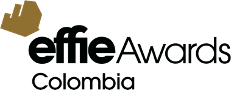 Requerimientos Adicionales
Los jurados revisarán su caso escrito y los materiales creativos. Revise el Entry Kit como guía para completar su caso escrito y materiales creativos.

Además del formulario de inscripción escrito y los ejemplos creativos, se requieren datos adicionales en la Plataforma de Inscripción. Estos materiales respaldan la misión de Effie de liderar, inspirar y promover la práctica y a quienes practican la efectividad del marketing.

Las siguientes páginas describen la información adicional que se le pedirá que proporcione en la Plataforma de Inscripción para enviar su caso. Los equipos pueden usar este documento para recopilar información de los miembros del equipo mientras preparan su inscripción. Asegúrese de tener el tiempo para ingresar estos datos en la Plataforma de Inscripción antes de la fecha límite prevista.
Los jurados revisarán su caso escrito y los materiales creativos. Revise el Entry Kit como guía para completar su caso escrito y materiales creativos.

Además del formulario de inscripción escrito y los ejemplos creativos, se requieren datos adicionales en la Plataforma de Inscripción. Estos materiales respaldan la misión de Effie de liderar, inspirar y promover la práctica y a quienes practican la efectividad del marketing.

Las siguientes páginas describen la información adicional que se le pedirá que proporcione en la Plataforma de Inscripción para enviar su caso. Los equipos pueden usar este documento para recopilar información de los miembros del equipo mientras preparan su inscripción. Asegúrese de tener el tiempo para ingresar estos datos en la Plataforma de Inscripción antes de la fecha límite prevista.ANTECEDENTES DEL CASO 
Esta información es para fines de investigación y base de datos. No será vista por los jurados ANTECEDENTES DEL CASO 
Esta información es para fines de investigación y base de datos. No será vista por los jurados ANTECEDENTES DEL CASO 
Esta información es para fines de investigación y base de datos. No será vista por los jurados ANTECEDENTES DEL CASO 
Esta información es para fines de investigación y base de datos. No será vista por los jurados TIPO DE PRODUCTO/SERVICIOSeleccione uno.TIPO DE PRODUCTO/SERVICIOSeleccione uno.Bien tangible / servicio / otroBien tangible / servicio / otroESTATUS MARCA PRINCIPALSeleccione uno.ESTATUS MARCA PRINCIPALSeleccione uno.Marca Madre Existente / Nueva Marca Madre / No AplicaMarca Madre Existente / Nueva Marca Madre / No AplicaESTATUS SUBMARCA Seleccione uno.ESTATUS SUBMARCA Seleccione uno.Submarca Existente / Nueva Submarca / No AplicaSubmarca Existente / Nueva Submarca / No AplicaPRODUCTO / SERVICIO /  NUEVO/EXISTENTESeleccione uno.PRODUCTO / SERVICIO /  NUEVO/EXISTENTESeleccione uno.Nuevo / existenteNuevo / existenteESTADO DE LA CATEGORÍA¿El producto / servicio crea una nueva categoría o se une a una categoría existente? Seleccione uno.ESTADO DE LA CATEGORÍA¿El producto / servicio crea una nueva categoría o se une a una categoría existente? Seleccione uno.Nueva Categoría / Categoría existenteNueva Categoría / Categoría existenteUSUARIO FINAL PRINCIPALSeleccione uno.USUARIO FINAL PRINCIPALSeleccione uno.Propósito de negocio / Fines de consumidor / No aplicaPropósito de negocio / Fines de consumidor / No aplicaCLASIFICACIÓNSeleccione uno.CLASIFICACIÓNSeleccione uno.Mainstream / Lujo / No aplicaMainstream / Lujo / No aplicaPUNTO DE COMPRASeleccione la opción que mejor describa cómo la audiencia compró su producto o donó a la causa promovida por su esfuerzo de marketing.PUNTO DE COMPRASeleccione la opción que mejor describa cómo la audiencia compró su producto o donó a la causa promovida por su esfuerzo de marketing.Solo venta en la tiendaSolo venta en la tiendaPUNTO DE COMPRASeleccione la opción que mejor describa cómo la audiencia compró su producto o donó a la causa promovida por su esfuerzo de marketing.PUNTO DE COMPRASeleccione la opción que mejor describa cómo la audiencia compró su producto o donó a la causa promovida por su esfuerzo de marketing.Solo comercio electrónico en líneaSolo comercio electrónico en líneaPUNTO DE COMPRASeleccione la opción que mejor describa cómo la audiencia compró su producto o donó a la causa promovida por su esfuerzo de marketing.PUNTO DE COMPRASeleccione la opción que mejor describa cómo la audiencia compró su producto o donó a la causa promovida por su esfuerzo de marketing.Principalmente venta en la tienda con algo de comercio electrónico en líneaPrincipalmente venta en la tienda con algo de comercio electrónico en líneaPUNTO DE COMPRASeleccione la opción que mejor describa cómo la audiencia compró su producto o donó a la causa promovida por su esfuerzo de marketing.PUNTO DE COMPRASeleccione la opción que mejor describa cómo la audiencia compró su producto o donó a la causa promovida por su esfuerzo de marketing.Principalmente comercio electrónico con algo de ventas en la tiendaPrincipalmente comercio electrónico con algo de ventas en la tiendaPUNTO DE COMPRASeleccione la opción que mejor describa cómo la audiencia compró su producto o donó a la causa promovida por su esfuerzo de marketing.PUNTO DE COMPRASeleccione la opción que mejor describa cómo la audiencia compró su producto o donó a la causa promovida por su esfuerzo de marketing.Una cantidad significativa de ambos, tanto venta en la tienda como comercio electrónico.Una cantidad significativa de ambos, tanto venta en la tienda como comercio electrónico.PUNTO DE COMPRASeleccione la opción que mejor describa cómo la audiencia compró su producto o donó a la causa promovida por su esfuerzo de marketing.PUNTO DE COMPRASeleccione la opción que mejor describa cómo la audiencia compró su producto o donó a la causa promovida por su esfuerzo de marketing.OtroOtroPUNTO DE COMPRASeleccione la opción que mejor describa cómo la audiencia compró su producto o donó a la causa promovida por su esfuerzo de marketing.PUNTO DE COMPRASeleccione la opción que mejor describa cómo la audiencia compró su producto o donó a la causa promovida por su esfuerzo de marketing.No AplicaNo AplicaSITUACIÓN DE LA COMPETENCIASeleccione la opción que mejor describa la situación de la competenciaSITUACIÓN DE LA COMPETENCIASeleccione la opción que mejor describa la situación de la competenciaJugador dominante. Un competidor grande que tiene aproximadamente el 50% de participación de mercado o más.Jugador dominante. Un competidor grande que tiene aproximadamente el 50% de participación de mercado o más.SITUACIÓN DE LA COMPETENCIASeleccione la opción que mejor describa la situación de la competenciaSITUACIÓN DE LA COMPETENCIASeleccione la opción que mejor describa la situación de la competenciaJugador dominante con fuertes competidores. Uno o varios competidores con al menos un competidor con alrededor del 30% al 50% de participación de Mercado.Jugador dominante con fuertes competidores. Uno o varios competidores con al menos un competidor con alrededor del 30% al 50% de participación de Mercado.SITUACIÓN DE LA COMPETENCIASeleccione la opción que mejor describa la situación de la competenciaSITUACIÓN DE LA COMPETENCIASeleccione la opción que mejor describa la situación de la competenciaFragmentado. Uno o varios competidores, cada uno con aproximadamente un 30% de participación de mercado o menos.Fragmentado. Uno o varios competidores, cada uno con aproximadamente un 30% de participación de mercado o menos.SITUACIÓN DE LA COMPETENCIASeleccione la opción que mejor describa la situación de la competenciaSITUACIÓN DE LA COMPETENCIASeleccione la opción que mejor describa la situación de la competenciaNo aplicaNo aplicaMARCAS DE LA COMPETENCIAProporcione las marcas que son competencia para su caso. Esto ayuda a garantizar que los jurados que trabajan con marcas de la competencia no evaluen su inscripción. Puede mencionar hasta seis marcas de la competencia o enumerar No competidores.
    
(1 obligatorio, 6 máximo)MARCAS DE LA COMPETENCIAProporcione las marcas que son competencia para su caso. Esto ayuda a garantizar que los jurados que trabajan con marcas de la competencia no evaluen su inscripción. Puede mencionar hasta seis marcas de la competencia o enumerar No competidores.
    
(1 obligatorio, 6 máximo)MARCAS DE LA COMPETENCIAProporcione las marcas que son competencia para su caso. Esto ayuda a garantizar que los jurados que trabajan con marcas de la competencia no evaluen su inscripción. Puede mencionar hasta seis marcas de la competencia o enumerar No competidores.
    
(1 obligatorio, 6 máximo)MARCAS DE LA COMPETENCIAProporcione las marcas que son competencia para su caso. Esto ayuda a garantizar que los jurados que trabajan con marcas de la competencia no evaluen su inscripción. Puede mencionar hasta seis marcas de la competencia o enumerar No competidores.
    
(1 obligatorio, 6 máximo)COMPETIDOR 1Obligatorio.COMPETIDOR 1Obligatorio.COMPETIDOR 2Opcional.COMPETIDOR 2Opcional.COMPETIDOR 3Opcional.COMPETIDOR 3Opcional.COMPETIDOR 4Opcional.COMPETIDOR 4Opcional.COMPETIDOR 5Opcional.COMPETIDOR 5Opcional.COMPETIDOR 6Opcional.COMPETIDOR 6Opcional.AUDIENCIAComparta información sobre su audiencia principal a continuación.AUDIENCIAComparta información sobre su audiencia principal a continuación.AUDIENCIAComparta información sobre su audiencia principal a continuación.AUDIENCIAComparta información sobre su audiencia principal a continuación.GENERO DE LA AUDIENCIASeleccione uno.GENERO DE LA AUDIENCIASeleccione uno.Mujer / Hombre / Transgénero o No Binario /No Aplica (no segmentamos por sexo).Mujer / Hombre / Transgénero o No Binario /No Aplica (no segmentamos por sexo).EDAD DE LA AUDIENCIASeleccione todas las que aplican.EDAD DE LA AUDIENCIASeleccione todas las que aplican.Niños de 12 años y menores / 13-17 años / 18-24 años / 25-34 años / 35-44 años / 45-54 años / 55-64 años / 65 años o más / No Aplica (no segmentamos  por edad).Niños de 12 años y menores / 13-17 años / 18-24 años / 25-34 años / 35-44 años / 45-54 años / 55-64 años / 65 años o más / No Aplica (no segmentamos  por edad).TIPO DE AUDIENCIASeleccione todas las que aplican.TIPO DE AUDIENCIASeleccione todas las que aplican.Grupo cultural o étnico / Empleados / Padres / No Aplica/ Otro Grupo cultural o étnico / Empleados / Padres / No Aplica/ Otro COMPAÑÍAS DE MEDIOSEnumere las cinco empresas / propietarios de medios más integrales que formaron parte de su esfuerzo, ya sea como socio o plataforma en la que se desarrolló su trabajo. Si no se utilizaron compañias de medios en este esfuerzo, puede dejar esta pregunta en blanco.COMPAÑÍAS DE MEDIOSEnumere las cinco empresas / propietarios de medios más integrales que formaron parte de su esfuerzo, ya sea como socio o plataforma en la que se desarrolló su trabajo. Si no se utilizaron compañias de medios en este esfuerzo, puede dejar esta pregunta en blanco.COMPAÑÍAS DE MEDIOSEnumere las cinco empresas / propietarios de medios más integrales que formaron parte de su esfuerzo, ya sea como socio o plataforma en la que se desarrolló su trabajo. Si no se utilizaron compañias de medios en este esfuerzo, puede dejar esta pregunta en blanco.COMPAÑÍAS DE MEDIOSEnumere las cinco empresas / propietarios de medios más integrales que formaron parte de su esfuerzo, ya sea como socio o plataforma en la que se desarrolló su trabajo. Si no se utilizaron compañias de medios en este esfuerzo, puede dejar esta pregunta en blanco.COMPAÑÍA DE MEDIOS 1Opcional.COMPAÑÍA DE MEDIOS 1Opcional.COMPAÑÍA DE MEDIOS 2Opcional.COMPAÑÍA DE MEDIOS 2Opcional.COMPAÑÍA DE MEDIOS 3Opcional.COMPAÑÍA DE MEDIOS 3Opcional.COMPAÑÍA DE MEDIOS 4Opcional.COMPAÑÍA DE MEDIOS 4Opcional.COMPAÑÍA DE MEDIOS 5Opcional.COMPAÑÍA DE MEDIOS 5Opcional.SOCIOS DE INVESTIGACIÓNIndique los socios de investigación utilizados para este esfuerzo. Enumere hasta tres empresas.SOCIOS DE INVESTIGACIÓNIndique los socios de investigación utilizados para este esfuerzo. Enumere hasta tres empresas.SOCIOS DE INVESTIGACIÓNIndique los socios de investigación utilizados para este esfuerzo. Enumere hasta tres empresas.SOCIOS DE INVESTIGACIÓNIndique los socios de investigación utilizados para este esfuerzo. Enumere hasta tres empresas.SOCIO DE INVESTIGACIÓN 1Obligatorio.SOCIO DE INVESTIGACIÓN 1Obligatorio.SOCIO DE INVESTIGACIÓN 2Opcional.SOCIO DE INVESTIGACIÓN 2Opcional.SOCIO DE INVESTIGACIÓN 2Opcional.SOCIO DE INVESTIGACIÓN 2Opcional.INVESTIGACIÓNSeleccione la investigación más importante realizada para su caso. Luego, seleccione toda la investigación realizada para su caso.INVESTIGACIÓNSeleccione la investigación más importante realizada para su caso. Luego, seleccione toda la investigación realizada para su caso.INVESTIGACIÓNSeleccione la investigación más importante realizada para su caso. Luego, seleccione toda la investigación realizada para su caso.INVESTIGACIÓNSeleccione la investigación más importante realizada para su caso. Luego, seleccione toda la investigación realizada para su caso.INVESTIGACIÓN PRINCIPALSeleccione uno.INVESTIGACIÓN PRINCIPALSeleccione uno.Copy Test / Grupos focales / Neurociencia /Pruebas de posicionamiento o concepto /Estratégico (segmentación, estructura de mercado, U&A) / Seguimiento /No aplica / OtroCopy Test / Grupos focales / Neurociencia /Pruebas de posicionamiento o concepto /Estratégico (segmentación, estructura de mercado, U&A) / Seguimiento /No aplica / OtroINVESTIGACIÓN (TODAS)Seleccione todas las que aplican.INVESTIGACIÓN (TODAS)Seleccione todas las que aplican.Copy Test / Grupos focales / Neurociencia /Pruebas de posicionamiento o concepto /Estratégico (segmentación, estructura de mercado, U&A) / Seguimiento /No aplica / OtroCopy Test / Grupos focales / Neurociencia /Pruebas de posicionamiento o concepto /Estratégico (segmentación, estructura de mercado, U&A) / Seguimiento /No aplica / OtroINTELIGENCIA ARTIFICIAL (IA)INTELIGENCIA ARTIFICIAL (IA)INTELIGENCIA ARTIFICIAL (IA)INTELIGENCIA ARTIFICIAL (IA)¿La campaña usó inteligencia artificial?¿La campaña usó inteligencia artificial?Si/NoSi/NoExplique como se utilizó IA en el trabajo. Estos datos son para fines de aprendizaje y no será visto por los jurados.(Máximo: 100 palabras)Explique como se utilizó IA en el trabajo. Estos datos son para fines de aprendizaje y no será visto por los jurados.(Máximo: 100 palabras)OBJETIVOS DE DESARROLLO SOSTENIBLEEffie se ha asociado con la Fundación PVBLIC para apoyar la Agenda 2030 para el Desarrollo Sostenible de la ONU y sus 17 Objetivos de Desarrollo Sostenible (ODS). Ayúdenos a reconocer los logros de nuestra industria en la creación de cambios positivos seleccionando todos los Objetivos de Desarrollo Sostenible alineados con su esfuerzo.OBJETIVOS DE DESARROLLO SOSTENIBLEEffie se ha asociado con la Fundación PVBLIC para apoyar la Agenda 2030 para el Desarrollo Sostenible de la ONU y sus 17 Objetivos de Desarrollo Sostenible (ODS). Ayúdenos a reconocer los logros de nuestra industria en la creación de cambios positivos seleccionando todos los Objetivos de Desarrollo Sostenible alineados con su esfuerzo.OBJETIVOS DE DESARROLLO SOSTENIBLEEffie se ha asociado con la Fundación PVBLIC para apoyar la Agenda 2030 para el Desarrollo Sostenible de la ONU y sus 17 Objetivos de Desarrollo Sostenible (ODS). Ayúdenos a reconocer los logros de nuestra industria en la creación de cambios positivos seleccionando todos los Objetivos de Desarrollo Sostenible alineados con su esfuerzo.OBJETIVOS DE DESARROLLO SOSTENIBLEEffie se ha asociado con la Fundación PVBLIC para apoyar la Agenda 2030 para el Desarrollo Sostenible de la ONU y sus 17 Objetivos de Desarrollo Sostenible (ODS). Ayúdenos a reconocer los logros de nuestra industria en la creación de cambios positivos seleccionando todos los Objetivos de Desarrollo Sostenible alineados con su esfuerzo.Energía asequible y no contaminante Agua Limpia y SaneamientoAcción por el climaTrabajo decente y crecimiento económicoIgualdad de géneroSalud y BienestarIndustria, innovación e infraestructuraVida SubmarinaVida de ecosistemas terrestresFin de la pobrezaAlianzas para lograr objetivosPaz, justicia e instituciones sólidasEducación de calidadReducción de desigualdadesProducción y consumo responsablesCiudades y comunidades sosteniblesHambre CeroHambre CeroNo aplicaNo aplicaMATERIALES PUBLICITARIOS 
Todos los materiales proporcionados en esta sección deben enviarse con fines de publicación. No incluya información confidencial en el resumen público del caso o en la declaración de efectividad.RESUMEN PÚBLICO DEL CASO DE 90 PALABRASProporcione un “snapshot”de la efectividad de su caso. El resumen debe redactarse como si fuera a ser juzgado. Utilizando al menos tres oraciones completas, resuma el caso y su objetivo. Indique los objetivos y cómo la evidencia de los resultados se relaciona directamente con esos objetivos (números concretos o porcentajes frente a términos generales como "ventas récord" o "gran éxito"). Piense en el resumen del caso como un tweet largo, un mini-caso.El resumen del caso se publicará en el Case Database. También se puede utilizar con fines promocionales y no debe contener información confidencial.(Máximo: 90 palabras)RESUMEN PÚBLICO DEL CASO DE 90 PALABRASProporcione un “snapshot”de la efectividad de su caso. El resumen debe redactarse como si fuera a ser juzgado. Utilizando al menos tres oraciones completas, resuma el caso y su objetivo. Indique los objetivos y cómo la evidencia de los resultados se relaciona directamente con esos objetivos (números concretos o porcentajes frente a términos generales como "ventas récord" o "gran éxito"). Piense en el resumen del caso como un tweet largo, un mini-caso.El resumen del caso se publicará en el Case Database. También se puede utilizar con fines promocionales y no debe contener información confidencial.(Máximo: 90 palabras)
 Respuesta.
 Respuesta.DECLARACIÓN DE EFECTIVIDADFavor proporcione una breve declaración sobre la efectividad de su caso.La intención de esta declaración es proporcionar una mejor comprensión de por qué su trabajo fue digno de ser finalista o de un premio. Es una oportunidad para mostrar el éxito de su esfuerzo. Puede optar por mencionar su resultado más importante, por qué el esfuerzo fue efectivo o significativo para la marca, el aprendizaje más importante que se extrajo de este caso o un dato interesante / divertido sobre el trabajo.Si su caso es ganador, puede mostrarse en pantalla en la ceremonia de premiación o en la promoción de su caso si es finalista o ganadorEjemplos:Se aumentó la familiaridad del 24% al 62% en la audiencia principal de juegos.Obtuvo más de 600 millones de impresiones de medios en tan solo 8 semanas.Trajo nuevos usuarios a una categoría que decrecía y aumentó las interacciones sociales.(Máximo: 15 palabras)DECLARACIÓN DE EFECTIVIDADFavor proporcione una breve declaración sobre la efectividad de su caso.La intención de esta declaración es proporcionar una mejor comprensión de por qué su trabajo fue digno de ser finalista o de un premio. Es una oportunidad para mostrar el éxito de su esfuerzo. Puede optar por mencionar su resultado más importante, por qué el esfuerzo fue efectivo o significativo para la marca, el aprendizaje más importante que se extrajo de este caso o un dato interesante / divertido sobre el trabajo.Si su caso es ganador, puede mostrarse en pantalla en la ceremonia de premiación o en la promoción de su caso si es finalista o ganadorEjemplos:Se aumentó la familiaridad del 24% al 62% en la audiencia principal de juegos.Obtuvo más de 600 millones de impresiones de medios en tan solo 8 semanas.Trajo nuevos usuarios a una categoría que decrecía y aumentó las interacciones sociales.(Máximo: 15 palabras)
 Respuesta.
 Respuesta.CHECKLIST DE OTROS MATERIALES DE PUBLICIDADLos siguientes materiales deberán cargarse en la Plataforma de inscripción.CHECKLIST DE OTROS MATERIALES DE PUBLICIDADLos siguientes materiales deberán cargarse en la Plataforma de inscripción.IMAGEN PRINCIPAL DE PUBLICIDADSuba una imagen de alta resolución (.jpg / .jpeg) de su trabajo creativo que mejor represente la esencia de su caso. Esta es la imagen que Effie utilizará con fines publicitarios.LOGOS DE LAS EMPRESASCargue un logo para CADA una de las agencias líderes acreditadas (1 obligatorio, 2 como máximo) y los clientes (1 obligatorio, 2 como máximo). Puede cargar versiones .ai / .eps de alta resolución O versiones .jpg / .jpeg de baja resolución.FOTO DEL EQUIPO (OPCIONAL)Cargue las fotos del equipo de la agencia líder y del equipo del anunciante. Puede subir máximo dos fotos, una para agencia líder y otra para anunciante. Sólo puede enviar una tercera o cuarta foto de equipo si se tiene una segunda agencia o anunciante líder. Las fotos del equipo pueden aparecer en línea y en la Ceremonia de los Effie Awards. Las fotos pueden ser del anunciante/agencia juntos o aparecer por separado. Es preferible subir la foto del equipo en el momento de la inscripción, si no tiene una foto del equipo disponible, puede dejar este campo vacío. Las fotos de equipo no son obligatorias, pero se recomiendan encarecidamente.Recordatorio: Los ejemplos creativos proporcionados para la evaluación también se harán públicos para todos los finalistas y ganadores.  Estos detalles se describen en la sección Material de Juzgamiento de esta plantilla.Recordatorio: Los ejemplos creativos proporcionados para la evaluación también se harán públicos para todos los finalistas y ganadores.  Estos detalles se describen en la sección Material de Juzgamiento de esta plantilla.CRÉDITOS COMO ORGANIZACIÓNLos jurados no ven esta información. Effie celebrará públicamente a todas las empresas e individuos acreditados si su caso se convierte en finalista o ganador.Todas las inscripciones realizadas desde una agencia o anunciante deben incluir el mismo nombre exacto para garantizar que la empresa sea reconocida como tal. Comuníquese con su equipo ejecutivo / corporativo, departamento de relaciones públicas y otros equipos que participan en la competencia de este año desde su agencia para asegurarse de ingresar el nombre de cada agencia de manera precisa y consistente.Los créditos no se pueden eliminar ni reemplazar después de que se finaliza la inscripción - es fundamental que los cargos directivos revisen los créditos para verificar su precisión. Como confirmación, se requiere que ellos firmen el Formulario de autorización y verificación, confirmando que los créditos son precisos y completos. Las modificaciones de créditos tendrán una tarifa de $385.000+IVA por cambio y están sujetas a aprobación de Effie Global, por lo cual no están garantizadas . No se permiten ediciones/adiciones de créditos después del 14 de marzo de 2024. Consulte el Entry Kit para obtener información sobre los créditos. No es responsabilidad de Effie Colombia el cambiar/modificar  nombres de agencias y anunciantes que sean escritos de forma diferente (Ej. Anda, Anda Colombia). Si existen errores  en los créditos posterior al 14 de marzo, la agencia líder deberá pagar una tarifa de $1.000.000+IVA para modificar y uniformizar los nombres de las empresas inscritas en sus casos.AGENCIA(S) LÍDER(ES)Los participantes tienen la opción de acreditar un máximo de dos agencias principales (una obligatoria). Si acredita a una segunda agencia líder, ambas agencias recibirán el mismo reconocimiento por parte de Effie Worldwide tanto en los materiales publicitarios como en el Effie Index. Para ser considerado como una segunda agencia líder, debe certificar que el trabajo realizado por cada agencia tuvo el mismo peso y que cada agencia merece el mismo reconocimiento.Las agencias líderes se consideran definitivas al momento del registro y no pueden cambiarse después del cierre  de inscripción. No puede agregar ni eliminar una segunda agencia principal después del registro.AGENCIA(S) LÍDER(ES)Los participantes tienen la opción de acreditar un máximo de dos agencias principales (una obligatoria). Si acredita a una segunda agencia líder, ambas agencias recibirán el mismo reconocimiento por parte de Effie Worldwide tanto en los materiales publicitarios como en el Effie Index. Para ser considerado como una segunda agencia líder, debe certificar que el trabajo realizado por cada agencia tuvo el mismo peso y que cada agencia merece el mismo reconocimiento.Las agencias líderes se consideran definitivas al momento del registro y no pueden cambiarse después del cierre  de inscripción. No puede agregar ni eliminar una segunda agencia principal después del registro.AGENCIA(S) LÍDER(ES)Los participantes tienen la opción de acreditar un máximo de dos agencias principales (una obligatoria). Si acredita a una segunda agencia líder, ambas agencias recibirán el mismo reconocimiento por parte de Effie Worldwide tanto en los materiales publicitarios como en el Effie Index. Para ser considerado como una segunda agencia líder, debe certificar que el trabajo realizado por cada agencia tuvo el mismo peso y que cada agencia merece el mismo reconocimiento.Las agencias líderes se consideran definitivas al momento del registro y no pueden cambiarse después del cierre  de inscripción. No puede agregar ni eliminar una segunda agencia principal después del registro.AGENCIA LIDER #1 (Obligatorio)AGENCIA LIDER #1 (Obligatorio)AGENCIA LIDER #1 (Obligatorio)AGENCIA LIDER #1 (Obligatorio)AGENCIA LIDER #1 (Obligatorio)AGENCIA LIDER #1 (Obligatorio)NOMBRE DE LA EMPRESADIRECCIÓNTIPO DE COMPAÑIASeleccione uno.Agencia: Identidad de marcaAgencia: Business-to-Business (B2B)Agencia: Data / ProgramáticaAgencia: DiseñoAgencia: Digital / Interactiva Agencia: Marketing directo Agencia: Experiencial / Eventos (BTL)  Agencia: Full ServiceAgencia: GuerillaAgencia: Salud  
Agencia: In-HouseAgencia: Medios  Agencia: Multicultural  Agencia: Performance Marketing
Agencia: Producción Agencia: Promocional  Agencia: Relaciones Públicas  Agencia: Shopper Marketing / Commerce Agencia: Otro  MarTech Marca / Cliente  Consultoría  Institución Educativa  Canales Compañias de investigaciónComercioStartup
OtroTAMAÑO DE LA EMPRESASeleccione uno.1-50 empleados / 51-200 empleados / 201-500 empleados / 500+ empleados1-50 empleados / 51-200 empleados / 201-500 empleados / 500+ empleadosSITIO WEBRED DE AGENCIASHOLDING EMPRESARIALCONTACTO PRINCIPALEste contacto se considerará un punto de contacto secundario en esta inscripción en caso de que haya alguna pregunta / problema y no se pueda localizar al contacto del participante. A este contacto también se le enviará una nota de felicitación si su caso  es finalista / ganador, junto con información clave sobre cómo celebrar su éxito. Este nombre no aparecerá en la lista pública.CONTACTO PRINCIPALEste contacto se considerará un punto de contacto secundario en esta inscripción en caso de que haya alguna pregunta / problema y no se pueda localizar al contacto del participante. A este contacto también se le enviará una nota de felicitación si su caso  es finalista / ganador, junto con información clave sobre cómo celebrar su éxito. Este nombre no aparecerá en la lista pública.CONTACTO PRINCIPALEste contacto se considerará un punto de contacto secundario en esta inscripción en caso de que haya alguna pregunta / problema y no se pueda localizar al contacto del participante. A este contacto también se le enviará una nota de felicitación si su caso  es finalista / ganador, junto con información clave sobre cómo celebrar su éxito. Este nombre no aparecerá en la lista pública.NOMBRECARGOCORREO ELECTRÓNICOTELÉFONOCONTACTO DE RELACIONES PUBLICAS DE LA AGENCIA Este contacto debe ser la persona que maneja las relaciones públicas de su agencia. Este contacto puede recibir una nota de felicitación si su caso  es finalista / ganador. Este nombre no aparecerá en la lista pública.CONTACTO DE RELACIONES PUBLICAS DE LA AGENCIA Este contacto debe ser la persona que maneja las relaciones públicas de su agencia. Este contacto puede recibir una nota de felicitación si su caso  es finalista / ganador. Este nombre no aparecerá en la lista pública.CONTACTO DE RELACIONES PUBLICAS DE LA AGENCIA Este contacto debe ser la persona que maneja las relaciones públicas de su agencia. Este contacto puede recibir una nota de felicitación si su caso  es finalista / ganador. Este nombre no aparecerá en la lista pública.NOMBRECARGOCORREO ELECTRÓNICOTELÉFONOCEO / CONTACTO EJECUTIVO Este contacto puede recibir una nota de felicitación si su caso es finalista / ganador, pero no se agregará a nuestras listas de correo. Este nombre no aparecerá en la lista pública.CEO / CONTACTO EJECUTIVO Este contacto puede recibir una nota de felicitación si su caso es finalista / ganador, pero no se agregará a nuestras listas de correo. Este nombre no aparecerá en la lista pública.CEO / CONTACTO EJECUTIVO Este contacto puede recibir una nota de felicitación si su caso es finalista / ganador, pero no se agregará a nuestras listas de correo. Este nombre no aparecerá en la lista pública.NOMBRECARGOCORREO ELECTRÓNICOTELÉFONOAGENCIA LIDER #2 (Opcional)AGENCIA LIDER #2 (Opcional)AGENCIA LIDER #2 (Opcional)NOMBRE DE LA EMPRESADIRECCIÓNTIPO DE COMPAÑIASeleccione uno.Agencia: Identidad de marcaAgencia: Business-to-Business (B2B)Agencia: Data / ProgramáticaAgencia: DiseñoAgencia: Digital / Interactiva Agencia: Marketing directo Agencia: Experiencial / Eventos (BTL)  Agencia: Full ServiceAgencia: GuerillaAgencia: Salud  
Agencia: In-HouseAgencia: Medios  Agencia: Multicultural  Agencia: Performance Marketing
Agencia: Producción Agencia: Promocional  Agencia: Relaciones Públicas  Agencia: Shopper Marketing / Commerce Agencia: Otro  MarTech Marca / Cliente  Consultoría  Institución Educativa  Canales Compañias de investigaciónComercioStartup
OtroTAMAÑO DE LA EMPRESASeleccione uno.1-50 empleados / 51-200 empleados / 201-500 empleados / 500+ empleados1-50 empleados / 51-200 empleados / 201-500 empleados / 500+ empleadosSITIO WEBRED DE AGENCIASHOLDING EMPRESARIALCONTACTO PRINCIPALEste contacto se considerará un punto de contacto secundario en esta inscripción en caso de que haya alguna pregunta / problema y no se pueda localizar al contacto del participante. A este contacto también se le enviará una nota de felicitación si su caso  es finalista / ganador, junto con información clave sobre cómo celebrar su éxito. Este nombre no aparecerá en la lista pública.CONTACTO PRINCIPALEste contacto se considerará un punto de contacto secundario en esta inscripción en caso de que haya alguna pregunta / problema y no se pueda localizar al contacto del participante. A este contacto también se le enviará una nota de felicitación si su caso  es finalista / ganador, junto con información clave sobre cómo celebrar su éxito. Este nombre no aparecerá en la lista pública.CONTACTO PRINCIPALEste contacto se considerará un punto de contacto secundario en esta inscripción en caso de que haya alguna pregunta / problema y no se pueda localizar al contacto del participante. A este contacto también se le enviará una nota de felicitación si su caso  es finalista / ganador, junto con información clave sobre cómo celebrar su éxito. Este nombre no aparecerá en la lista pública.NOMBRECARGOCORREO ELECTRÓNICOTELÉFONOCONTACTO DE RELACIONES PUBLICAS DE LA AGENCIA Este contacto debe ser la persona que maneja las relaciones públicas de su agencia. Este contacto puede recibir una nota de felicitación si su caso  es finalista / ganador. Este nombre no aparecerá en la lista pública.CONTACTO DE RELACIONES PUBLICAS DE LA AGENCIA Este contacto debe ser la persona que maneja las relaciones públicas de su agencia. Este contacto puede recibir una nota de felicitación si su caso  es finalista / ganador. Este nombre no aparecerá en la lista pública.CONTACTO DE RELACIONES PUBLICAS DE LA AGENCIA Este contacto debe ser la persona que maneja las relaciones públicas de su agencia. Este contacto puede recibir una nota de felicitación si su caso  es finalista / ganador. Este nombre no aparecerá en la lista pública.NOMBRECARGOCORREO ELECTRÓNICOTELÉFONOCEO / CONTACTO EJECUTIVO Este contacto puede recibir una nota de felicitación si su caso es finalista / ganador, pero no se agregará a nuestras listas de correo. Este nombre no aparecerá en la lista pública.CEO / CONTACTO EJECUTIVO Este contacto puede recibir una nota de felicitación si su caso es finalista / ganador, pero no se agregará a nuestras listas de correo. Este nombre no aparecerá en la lista pública.CEO / CONTACTO EJECUTIVO Este contacto puede recibir una nota de felicitación si su caso es finalista / ganador, pero no se agregará a nuestras listas de correo. Este nombre no aparecerá en la lista pública.NOMBRECARGOCORREO ELECTRÓNICOTELÉFONOANUNCIANTE(S)Los participantes deben acreditar al menos una empresa como anunciante. Si hubo dos clientes involucrados en el caso, acredite al segundo cliente en el espacio designado a continuación. Si su caso es un finalista o ganador, ambos clientes recibirán igual reconocimiento en toda la publicidad y en el Effie Index.Tenga en cuenta que para fines publicitarios, se reconocen tanto el nombre de la marca (como se ingresó cuando crearon el caso) como la Compañía del cliente (que se enumera a continuación). Si su marca tiene una empresa matriz global, ingrese a la empresa anunciante aquí (vs. la marca).ANUNCIANTE(S)Los participantes deben acreditar al menos una empresa como anunciante. Si hubo dos clientes involucrados en el caso, acredite al segundo cliente en el espacio designado a continuación. Si su caso es un finalista o ganador, ambos clientes recibirán igual reconocimiento en toda la publicidad y en el Effie Index.Tenga en cuenta que para fines publicitarios, se reconocen tanto el nombre de la marca (como se ingresó cuando crearon el caso) como la Compañía del cliente (que se enumera a continuación). Si su marca tiene una empresa matriz global, ingrese a la empresa anunciante aquí (vs. la marca).ANUNCIANTE(S)Los participantes deben acreditar al menos una empresa como anunciante. Si hubo dos clientes involucrados en el caso, acredite al segundo cliente en el espacio designado a continuación. Si su caso es un finalista o ganador, ambos clientes recibirán igual reconocimiento en toda la publicidad y en el Effie Index.Tenga en cuenta que para fines publicitarios, se reconocen tanto el nombre de la marca (como se ingresó cuando crearon el caso) como la Compañía del cliente (que se enumera a continuación). Si su marca tiene una empresa matriz global, ingrese a la empresa anunciante aquí (vs. la marca).ANUNCIANTE #1 (Obligatorio)ANUNCIANTE #1 (Obligatorio)ANUNCIANTE #1 (Obligatorio)NOMBRE DE LA EMPRESADIRECCIÓNTIPO DE COMPAÑIASeleccione uno.Agencia: Identidad de marcaAgencia: Business-to-Business (B2B)Agencia: Data / ProgramáticaAgencia: DiseñoAgencia: Digital / Interactiva Agencia: Marketing directo Agencia: Experiencial / Eventos (BTL)  Agencia: Full ServiceAgencia: GuerillaAgencia: Salud  
Agencia: In-HouseAgencia: Medios  Agencia: Multicultural  Agencia: Performance Marketing
Agencia: Producción Agencia: Promocional  Agencia: Relaciones Públicas  Agencia: Shopper Marketing / Commerce Agencia: Otro  MarTech Marca / Cliente  Consultoría  Institución Educativa  Canales Compañias de investigaciónComercioStartup
OtroTAMAÑO DE LA EMPRESASeleccione uno.1-50 empleados / 51-200 empleados / 201-500 empleados / 500+ empleados1-50 empleados / 51-200 empleados / 201-500 empleados / 500+ empleadosSITIO WEBRED DEL CLIENTECONTACTO PRINCIPALEste contacto se considerará el principal punto de contacto del cliente.A este contacto también se le enviará una nota de felicitación si su caso  es finalista / ganador, junto con información clave sobre cómo celebrar su éxito. Este nombre no aparecerá en la lista pública.CONTACTO PRINCIPALEste contacto se considerará el principal punto de contacto del cliente.A este contacto también se le enviará una nota de felicitación si su caso  es finalista / ganador, junto con información clave sobre cómo celebrar su éxito. Este nombre no aparecerá en la lista pública.CONTACTO PRINCIPALEste contacto se considerará el principal punto de contacto del cliente.A este contacto también se le enviará una nota de felicitación si su caso  es finalista / ganador, junto con información clave sobre cómo celebrar su éxito. Este nombre no aparecerá en la lista pública.NOMBRE COMPLETOCARGOCORREO ELECTRÓNICOTELÉFONOCEO / CONTACTO EJECUTIVO Este contacto puede recibir una nota de felicitación si su caso es finalista / ganador, pero no se agregará a nuestras listas de correo. Este nombre no aparecerá en la lista pública.CEO / CONTACTO EJECUTIVO Este contacto puede recibir una nota de felicitación si su caso es finalista / ganador, pero no se agregará a nuestras listas de correo. Este nombre no aparecerá en la lista pública.CEO / CONTACTO EJECUTIVO Este contacto puede recibir una nota de felicitación si su caso es finalista / ganador, pero no se agregará a nuestras listas de correo. Este nombre no aparecerá en la lista pública.NOMBRECARGOCORREO ELECTRÓNICOTELÉFONOANUNCIANTE #2 (Opcional)ANUNCIANTE #2 (Opcional)ANUNCIANTE #2 (Opcional)NOMBRE DE LA EMPRESADIRECCIÓNTIPO DE COMPAÑIASeleccione uno.Agencia: Identidad de marcaAgencia: Business-to-Business (B2B)Agencia: Data / ProgramáticaAgencia: DiseñoAgencia: Digital / Interactiva Agencia: Marketing directo Agencia: Experiencial / Eventos (BTL)  Agencia: Full ServiceAgencia: GuerillaAgencia: Salud  
Agencia: In-HouseAgencia: Medios  Agencia: Multicultural  Agencia: Performance Marketing
Agencia: Producción Agencia: Promocional  Agencia: Relaciones Públicas  Agencia: Shopper Marketing / Commerce Agencia: Otro  MarTech Marca / Cliente  Consultoría  Institución Educativa  Canales Compañias de investigaciónComercioStartup
OtroTAMAÑO DE LA EMPRESASeleccione uno.1-50 empleados / 51-200 empleados / 201-500 empleados / 500+ empleados1-50 empleados / 51-200 empleados / 201-500 empleados / 500+ empleadosSITIO WEBRED DEL CLIENTECONTACTO PRINCIPALEste contacto se considerará el principal punto de contacto del segundo cliente. A este contacto también se le enviará una nota de felicitación si su caso  es finalista / ganador, junto con información clave sobre cómo celebrar su éxito. Este nombre no aparecerá en la lista pública.CONTACTO PRINCIPALEste contacto se considerará el principal punto de contacto del segundo cliente. A este contacto también se le enviará una nota de felicitación si su caso  es finalista / ganador, junto con información clave sobre cómo celebrar su éxito. Este nombre no aparecerá en la lista pública.CONTACTO PRINCIPALEste contacto se considerará el principal punto de contacto del segundo cliente. A este contacto también se le enviará una nota de felicitación si su caso  es finalista / ganador, junto con información clave sobre cómo celebrar su éxito. Este nombre no aparecerá en la lista pública.NOMBRECARGOCORREO ELECTRÓNICOTELÉFONOCEO / CONTACTO EJECUTIVO Este contacto puede recibir una nota de felicitación si su caso es finalista / ganador, pero no se agregará a nuestras listas de correo. Este nombre no aparecerá en la lista pública.CEO / CONTACTO EJECUTIVO Este contacto puede recibir una nota de felicitación si su caso es finalista / ganador, pero no se agregará a nuestras listas de correo. Este nombre no aparecerá en la lista pública.CEO / CONTACTO EJECUTIVO Este contacto puede recibir una nota de felicitación si su caso es finalista / ganador, pero no se agregará a nuestras listas de correo. Este nombre no aparecerá en la lista pública.NOMBRECARGOCORREO ELECTRÓNICOTELÉFONOEMPRESAS CONTRIBUYENTESLos participantes deben acreditar a todos los socios estratégicos que hicieron parte del caso. Puede enumerar hasta cuatro empresas contribuyentes.Se contactará a los contactos principales de la empresa contribuyente si el caso es ganador y no se incluirá en la lista pública.EMPRESAS CONTRIBUYENTESLos participantes deben acreditar a todos los socios estratégicos que hicieron parte del caso. Puede enumerar hasta cuatro empresas contribuyentes.Se contactará a los contactos principales de la empresa contribuyente si el caso es ganador y no se incluirá en la lista pública.EMPRESAS CONTRIBUYENTESLos participantes deben acreditar a todos los socios estratégicos que hicieron parte del caso. Puede enumerar hasta cuatro empresas contribuyentes.Se contactará a los contactos principales de la empresa contribuyente si el caso es ganador y no se incluirá en la lista pública.EMPRESA CONTRIBUYENTE #1 (Opcional)EMPRESA CONTRIBUYENTE #1 (Opcional)EMPRESA CONTRIBUYENTE #1 (Opcional)NOMBRE DE LA EMPRESADIRECCIÓNTIPO DE COMPAÑIASeleccione uno.Agencia: Identidad de marcaAgencia: Business-to-Business (B2B)Agencia: Data / ProgramáticaAgencia: DiseñoAgencia: Digital / Interactiva Agencia: Marketing directo Agencia: Experiencial / Eventos (BTL)  Agencia: Full ServiceAgencia: GuerillaAgencia: Salud  
Agencia: In-HouseAgencia: Medios  Agencia: Multicultural  Agencia: Performance Marketing
Agencia: Producción Agencia: Promocional  Agencia: Relaciones Públicas  Agencia: Shopper Marketing / Commerce Agencia: Otro  MarTech Marca / Cliente  Consultoría  Institución Educativa  Canales Compañias de investigaciónComercioStartup
OtroTAMAÑO DE LA EMPRESASeleccione uno.1-50 empleados / 51-200 empleados / 201-500 empleados / 500+ empleados1-50 empleados / 51-200 empleados / 201-500 empleados / 500+ empleadosSITIO WEBRED HOLDING EMPRESARIALCONTACTO PRINCIPALEste contacto se considerará el principal punto de contacto de la empresa contribuyente. A este contacto también se le enviará una nota de felicitación si su caso  es finalista / ganador, junto con información clave sobre cómo celebrar su éxito. Este nombre no aparecerá en la lista pública.CONTACTO PRINCIPALEste contacto se considerará el principal punto de contacto de la empresa contribuyente. A este contacto también se le enviará una nota de felicitación si su caso  es finalista / ganador, junto con información clave sobre cómo celebrar su éxito. Este nombre no aparecerá en la lista pública.CONTACTO PRINCIPALEste contacto se considerará el principal punto de contacto de la empresa contribuyente. A este contacto también se le enviará una nota de felicitación si su caso  es finalista / ganador, junto con información clave sobre cómo celebrar su éxito. Este nombre no aparecerá en la lista pública.NOMBRECARGOCORREO ELECTRÓNICOTELÉFONOCEO/CONTACTO EJECUTIVO Este contacto puede recibir una nota de felicitación si su participación es finalista/ganadora, pero no se agregará a nuestras listas de correo. Este nombre no aparecerá en la lista pública.CEO/CONTACTO EJECUTIVO Este contacto puede recibir una nota de felicitación si su participación es finalista/ganadora, pero no se agregará a nuestras listas de correo. Este nombre no aparecerá en la lista pública.CEO/CONTACTO EJECUTIVO Este contacto puede recibir una nota de felicitación si su participación es finalista/ganadora, pero no se agregará a nuestras listas de correo. Este nombre no aparecerá en la lista pública.NOMBRECARGOCORREO ELECTRÓNICOTELÉFONOEMPRESA CONTRIBUYENTE #2 (Opcional)EMPRESA CONTRIBUYENTE #2 (Opcional)EMPRESA CONTRIBUYENTE #2 (Opcional)NOMBRE DE LA EMPRESADIRECCIÓNTIPO DE COMPAÑIASeleccione uno.Agencia: Identidad de marcaAgencia: Business-to-Business (B2B)Agencia: Data / ProgramáticaAgencia: DiseñoAgencia: Digital / Interactiva Agencia: Marketing directo Agencia: Experiencial / Eventos (BTL)  Agencia: Full ServiceAgencia: GuerillaAgencia: Salud  
Agencia: In-HouseAgencia: Medios  Agencia: Multicultural  Agencia: Performance Marketing
Agencia: Producción Agencia: Promocional  Agencia: Relaciones Públicas  Agencia: Shopper Marketing / Commerce Agencia: Otro  MarTech Marca / Cliente  Consultoría  Institución Educativa  Canales Compañias de investigaciónComercioStartup
OtroTAMAÑO DE LA EMPRESASeleccione uno.1-50 empleados / 51-200 empleados / 201-500 empleados / 500+ empleados1-50 empleados / 51-200 empleados / 201-500 empleados / 500+ empleadosSITIO WEBRED HOLDING EMPRESARIALCONTACTO PRINCIPALEste contacto se considerará el principal punto de contacto de la segunda empresa contribuyente. A este contacto también se le enviará una nota de felicitación si su caso  es finalista / ganador, junto con información clave sobre cómo celebrar su éxito. Este nombre no aparecerá en la lista pública.CONTACTO PRINCIPALEste contacto se considerará el principal punto de contacto de la segunda empresa contribuyente. A este contacto también se le enviará una nota de felicitación si su caso  es finalista / ganador, junto con información clave sobre cómo celebrar su éxito. Este nombre no aparecerá en la lista pública.CONTACTO PRINCIPALEste contacto se considerará el principal punto de contacto de la segunda empresa contribuyente. A este contacto también se le enviará una nota de felicitación si su caso  es finalista / ganador, junto con información clave sobre cómo celebrar su éxito. Este nombre no aparecerá en la lista pública.NOMBRECARGOCORREO ELECTRÓNICOTELÉFONOCEO/CONTACTO EJECUTIVO Este contacto puede recibir una nota de felicitación si su participación es finalista/ganadora, pero no se agregará a nuestras listas de correo. Este nombre no aparecerá en la lista pública.CEO/CONTACTO EJECUTIVO Este contacto puede recibir una nota de felicitación si su participación es finalista/ganadora, pero no se agregará a nuestras listas de correo. Este nombre no aparecerá en la lista pública.CEO/CONTACTO EJECUTIVO Este contacto puede recibir una nota de felicitación si su participación es finalista/ganadora, pero no se agregará a nuestras listas de correo. Este nombre no aparecerá en la lista pública.NOMBRECARGOCORREO ELECTRÓNICOTELÉFONOional)ional)ional)EMPRESA CONTRIBUYENTE #3 (Opcional)EMPRESA CONTRIBUYENTE #3 (Opcional)EMPRESA CONTRIBUYENTE #3 (Opcional)NOMBRE DE LA EMPRESADIRECCIÓNTIPO DE COMPAÑIASeleccione uno.Agencia: Identidad de marcaAgencia: Business-to-Business (B2B)Agencia: Data / ProgramáticaAgencia: DiseñoAgencia: Digital / Interactiva Agencia: Marketing directo Agencia: Experiencial / Eventos (BTL)  Agencia: Full ServiceAgencia: GuerillaAgencia: Salud  
Agencia: In-HouseAgencia: Medios  Agencia: Multicultural  Agencia: Performance Marketing
Agencia: Producción Agencia: Promocional  Agencia: Relaciones Públicas  Agencia: Shopper Marketing / Commerce Agencia: Otro  MarTech Marca / Cliente  Consultoría  Institución Educativa  Canales Compañias de investigaciónComercioStartup
OtroTAMAÑO DE LA EMPRESASeleccione uno.1-50 empleados / 51-200 empleados / 201-500 empleados / 500+ empleados1-50 empleados / 51-200 empleados / 201-500 empleados / 500+ empleadosSITIO WEBRED HOLDING EMPRESARIALCONTACTO PRINCIPALEste contacto se considerará el principal punto de contacto de la tercera empresa contribuyente. A este contacto también se le enviará una nota de felicitación si su caso  es finalista / ganador, junto con información clave sobre cómo celebrar su éxito. Este nombre no aparecerá en la lista pública.CONTACTO PRINCIPALEste contacto se considerará el principal punto de contacto de la tercera empresa contribuyente. A este contacto también se le enviará una nota de felicitación si su caso  es finalista / ganador, junto con información clave sobre cómo celebrar su éxito. Este nombre no aparecerá en la lista pública.CONTACTO PRINCIPALEste contacto se considerará el principal punto de contacto de la tercera empresa contribuyente. A este contacto también se le enviará una nota de felicitación si su caso  es finalista / ganador, junto con información clave sobre cómo celebrar su éxito. Este nombre no aparecerá en la lista pública.NOMBRECARGOCORREO ELECTRÓNICOTELÉFONOCEO/CONTACTO EJECUTIVO Este contacto puede recibir una nota de felicitación si su participación es finalista/ganadora, pero no se agregará a nuestras listas de correo. Este nombre no aparecerá en la lista pública.CEO/CONTACTO EJECUTIVO Este contacto puede recibir una nota de felicitación si su participación es finalista/ganadora, pero no se agregará a nuestras listas de correo. Este nombre no aparecerá en la lista pública.CEO/CONTACTO EJECUTIVO Este contacto puede recibir una nota de felicitación si su participación es finalista/ganadora, pero no se agregará a nuestras listas de correo. Este nombre no aparecerá en la lista pública.NOMBRECARGOCORREO ELECTRÓNICOTELÉFONOEMPRESA CONTRIBUYENTE #4 (Opcional)EMPRESA CONTRIBUYENTE #4 (Opcional)EMPRESA CONTRIBUYENTE #4 (Opcional)NOMBRE DE LA EMPRESADIRECCIÓNTIPO DE COMPAÑIASeleccione uno.Agencia: Identidad de marcaAgencia: Business-to-Business (B2B)Agencia: Data / ProgramáticaAgencia: DiseñoAgencia: Digital / Interactiva Agencia: Marketing directo Agencia: Experiencial / Eventos (BTL)  Agencia: Full ServiceAgencia: GuerillaAgencia: Salud  
Agencia: In-HouseAgencia: Medios  Agencia: Multicultural  Agencia: Performance Marketing
Agencia: Producción Agencia: Promocional  Agencia: Relaciones Públicas  Agencia: Shopper Marketing / Commerce Agencia: Otro  MarTech Marca / Cliente  Consultoría  Institución Educativa  Canales Compañias de investigaciónComercioStartup
Otro TAMAÑO DE LA EMPRESASeleccione uno.1-50 empleados / 51-200 empleados / 201-500 empleados / 500+ empleados  1-50 empleados / 51-200 empleados / 201-500 empleados / 500+ empleados  SITIO WEBRED HOLDING EMPRESARIALCONTACTO PRINCIPALEste contacto se considerará el principal punto de contacto de la cuarta empresa contribuyente. A este contacto también se le enviará una nota de felicitación si su caso  es finalista / ganador, junto con información clave sobre cómo celebrar su éxito. Este nombre no aparecerá en la lista pública.CONTACTO PRINCIPALEste contacto se considerará el principal punto de contacto de la cuarta empresa contribuyente. A este contacto también se le enviará una nota de felicitación si su caso  es finalista / ganador, junto con información clave sobre cómo celebrar su éxito. Este nombre no aparecerá en la lista pública.CONTACTO PRINCIPALEste contacto se considerará el principal punto de contacto de la cuarta empresa contribuyente. A este contacto también se le enviará una nota de felicitación si su caso  es finalista / ganador, junto con información clave sobre cómo celebrar su éxito. Este nombre no aparecerá en la lista pública.NOMBRECARGOCORREO ELECTRÓNICOTELÉFONOCEO/CONTACTO EJECUTIVO Este contacto puede recibir una nota de felicitación si su participación es finalista/ganadora, pero no se agregará a nuestras listas de correo. Este nombre no aparecerá en la lista pública.CEO/CONTACTO EJECUTIVO Este contacto puede recibir una nota de felicitación si su participación es finalista/ganadora, pero no se agregará a nuestras listas de correo. Este nombre no aparecerá en la lista pública.CEO/CONTACTO EJECUTIVO Este contacto puede recibir una nota de felicitación si su participación es finalista/ganadora, pero no se agregará a nuestras listas de correo. Este nombre no aparecerá en la lista pública.NOMBRECARGOCORREO ELECTRÓNICOTELÉFONOCRÉDITOS INDIVIDUALES En cada inscripción puede acreditar hasta diez personas principales y treinta personas secundarias que contribuyeron al caso. Estas personas deben ser miembros actuales o anteriores del equipo de las empresas acreditadas.La política de Effie es honrar a aquellos acreditados en el momento de la participación si el caso es finalista o ganador. Por lo tanto, no puede eliminar ni reemplazar créditos individuales después de que se haya enviado la inscripción. Las adiciones solo se aceptarán caso por caso y requieren una tarifa de $385.000+IVA. No se aceptarán modificaciones ni adiciones después del 14 de marzo de 2024.CRÉDITOS INDIVIDUALES En cada inscripción puede acreditar hasta diez personas principales y treinta personas secundarias que contribuyeron al caso. Estas personas deben ser miembros actuales o anteriores del equipo de las empresas acreditadas.La política de Effie es honrar a aquellos acreditados en el momento de la participación si el caso es finalista o ganador. Por lo tanto, no puede eliminar ni reemplazar créditos individuales después de que se haya enviado la inscripción. Las adiciones solo se aceptarán caso por caso y requieren una tarifa de $385.000+IVA. No se aceptarán modificaciones ni adiciones después del 14 de marzo de 2024.CRÉDITOS INDIVIDUALES En cada inscripción puede acreditar hasta diez personas principales y treinta personas secundarias que contribuyeron al caso. Estas personas deben ser miembros actuales o anteriores del equipo de las empresas acreditadas.La política de Effie es honrar a aquellos acreditados en el momento de la participación si el caso es finalista o ganador. Por lo tanto, no puede eliminar ni reemplazar créditos individuales después de que se haya enviado la inscripción. Las adiciones solo se aceptarán caso por caso y requieren una tarifa de $385.000+IVA. No se aceptarán modificaciones ni adiciones después del 14 de marzo de 2024.CRÉDITOS INDIVIDUALES En cada inscripción puede acreditar hasta diez personas principales y treinta personas secundarias que contribuyeron al caso. Estas personas deben ser miembros actuales o anteriores del equipo de las empresas acreditadas.La política de Effie es honrar a aquellos acreditados en el momento de la participación si el caso es finalista o ganador. Por lo tanto, no puede eliminar ni reemplazar créditos individuales después de que se haya enviado la inscripción. Las adiciones solo se aceptarán caso por caso y requieren una tarifa de $385.000+IVA. No se aceptarán modificaciones ni adiciones después del 14 de marzo de 2024.CRÉDITOS INDIVIDUALES PRIMARIOSLas personas aparecen en el Case Database. Los créditos deben ser miembros del equipo actual o anterior de las empresas acreditadas. Máximo 10 créditos primarios.CRÉDITOS INDIVIDUALES PRIMARIOSLas personas aparecen en el Case Database. Los créditos deben ser miembros del equipo actual o anterior de las empresas acreditadas. Máximo 10 créditos primarios.CRÉDITOS INDIVIDUALES PRIMARIOSLas personas aparecen en el Case Database. Los créditos deben ser miembros del equipo actual o anterior de las empresas acreditadas. Máximo 10 créditos primarios.CRÉDITOS INDIVIDUALES PRIMARIOSLas personas aparecen en el Case Database. Los créditos deben ser miembros del equipo actual o anterior de las empresas acreditadas. Máximo 10 créditos primarios.CREDITO INDIVIDUAL PRINCIPAL #1CREDITO INDIVIDUAL PRINCIPAL #1CREDITO INDIVIDUAL PRINCIPAL #2CREDITO INDIVIDUAL PRINCIPAL #2NombreNombreCargoCargoEmpresaEmpresaCorreoCorreoCREDITO INDIVIDUAL PRINCIPAL #3CREDITO INDIVIDUAL PRINCIPAL #3CREDITO INDIVIDUAL PRINCIPAL #4CREDITO INDIVIDUAL PRINCIPAL #4NombreNombreCargoCargoEmpresaEmpresaCorreoCorreoCREDITO INDIVIDUAL PRINCIPAL #5CREDITO INDIVIDUAL PRINCIPAL #5CREDITO INDIVIDUAL PRINCIPAL #6CREDITO INDIVIDUAL PRINCIPAL #6NombreNombreCargoCargoEmpresaEmpresaCorreoCorreoCREDITO INDIVIDUAL PRINCIPAL #7CREDITO INDIVIDUAL PRINCIPAL #7CREDITO INDIVIDUAL PRINCIPAL #8CREDITO INDIVIDUAL PRINCIPAL #8NombreNombreCargoCargoEmpresaEmpresaCorreoCorreoCREDITO INDIVIDUAL PRINCIPAL #9CREDITO INDIVIDUAL PRINCIPAL #9CREDITO INDIVIDUAL PRINCIPAL #10CREDITO INDIVIDUAL PRINCIPAL #10NombreNombreCargoCargoEmpresaEmpresaCorreoCorreoCRÉDITOS INDIVIDUALES SECUNDARIOSLas personas solo aparecen en el Case Database y no aparecen en ningún otro lugar. Los créditos deben ser miembros del equipo actual o anterior de las empresas acreditadas. Máximo 30 créditos secundarios.CRÉDITOS INDIVIDUALES SECUNDARIOSLas personas solo aparecen en el Case Database y no aparecen en ningún otro lugar. Los créditos deben ser miembros del equipo actual o anterior de las empresas acreditadas. Máximo 30 créditos secundarios.CRÉDITOS INDIVIDUALES SECUNDARIOSLas personas solo aparecen en el Case Database y no aparecen en ningún otro lugar. Los créditos deben ser miembros del equipo actual o anterior de las empresas acreditadas. Máximo 30 créditos secundarios.CRÉDITOS INDIVIDUALES SECUNDARIOSLas personas solo aparecen en el Case Database y no aparecen en ningún otro lugar. Los créditos deben ser miembros del equipo actual o anterior de las empresas acreditadas. Máximo 30 créditos secundarios.CRÉDITOS INDIVIDUALES SECUNDARIOSLas personas solo aparecen en el Case Database y no aparecen en ningún otro lugar. Los créditos deben ser miembros del equipo actual o anterior de las empresas acreditadas. Máximo 30 créditos secundarios.CRÉDITOS INDIVIDUALES SECUNDARIOSLas personas solo aparecen en el Case Database y no aparecen en ningún otro lugar. Los créditos deben ser miembros del equipo actual o anterior de las empresas acreditadas. Máximo 30 créditos secundarios.CRÉDITO INDIVIDUAL SECUNDARIO #1CRÉDITO INDIVIDUAL SECUNDARIO #1CRÉDITO INDIVIDUAL SECUNDARIO #2CRÉDITO INDIVIDUAL SECUNDARIO #2CRÉDITO INDIVIDUAL SECUNDARIO #3CRÉDITO INDIVIDUAL SECUNDARIO #3NombreNombreNombreCargoCargoCargoEmpresaEmpresaEmpresaCorreoCorreoCorreoCRÉDITO INDIVIDUAL SECUNDARIO #4CRÉDITO INDIVIDUAL SECUNDARIO #4CRÉDITO INDIVIDUAL SECUNDARIO #5CRÉDITO INDIVIDUAL SECUNDARIO #5CRÉDITO INDIVIDUAL SECUNDARIO #6CRÉDITO INDIVIDUAL SECUNDARIO #6NombreNombreNombreCargoCargoCargoEmpresaEmpresaEmpresaCorreoCorreoCorreoCRÉDITO INDIVIDUAL SECUNDARIO #7CRÉDITO INDIVIDUAL SECUNDARIO #7CRÉDITO INDIVIDUAL SECUNDARIO #8CRÉDITO INDIVIDUAL SECUNDARIO #8CRÉDITO INDIVIDUAL SECUNDARIO #9CRÉDITO INDIVIDUAL SECUNDARIO #9NombreNombreNombreCargoCargoCargoEmpresaEmpresaEmpresaCorreoCorreoCorreoCRÉDITO INDIVIDUAL SECUNDARIO #10CRÉDITO INDIVIDUAL SECUNDARIO #10CRÉDITO INDIVIDUAL SECUNDARIO #11CRÉDITO INDIVIDUAL SECUNDARIO #11CRÉDITO INDIVIDUAL SECUNDARIO #12CRÉDITO INDIVIDUAL SECUNDARIO #12NombreNombreNombreCargoCargoCargoEmpresaEmpresaEmpresaCorreoCorreoCorreoCRÉDITO INDIVIDUAL SECUNDARIO #13CRÉDITO INDIVIDUAL SECUNDARIO #13CRÉDITO INDIVIDUAL SECUNDARIO #14CRÉDITO INDIVIDUAL SECUNDARIO #14CRÉDITO INDIVIDUAL SECUNDARIO #15CRÉDITO INDIVIDUAL SECUNDARIO #15NombreNombreNombreCargoCargoCargoEmpresaEmpresaEmpresaCorreoCorreoCorreoCRÉDITO INDIVIDUAL SECUNDARIO #16CRÉDITO INDIVIDUAL SECUNDARIO #16CRÉDITO INDIVIDUAL SECUNDARIO #17CRÉDITO INDIVIDUAL SECUNDARIO #17CRÉDITO INDIVIDUAL SECUNDARIO #18CRÉDITO INDIVIDUAL SECUNDARIO #18NombreNombreNombreCargoCargoCargoEmpresaEmpresaEmpresaCorreoCorreoCorreoCRÉDITO INDIVIDUAL SECUNDARIO #19CRÉDITO INDIVIDUAL SECUNDARIO #19CRÉDITO INDIVIDUAL SECUNDARIO #20CRÉDITO INDIVIDUAL SECUNDARIO #20CRÉDITO INDIVIDUAL SECUNDARIO #21CRÉDITO INDIVIDUAL SECUNDARIO #21NombreNombreNombreCargoCargoCargoEmpresaEmpresaEmpresaCorreoCorreoCorreoCRÉDITO INDIVIDUAL SECUNDARIO #22CRÉDITO INDIVIDUAL SECUNDARIO #22CRÉDITO INDIVIDUAL SECUNDARIO #23CRÉDITO INDIVIDUAL SECUNDARIO #23CRÉDITO INDIVIDUAL SECUNDARIO #24CRÉDITO INDIVIDUAL SECUNDARIO #24NombreNombreNombreCargoCargoCargoEmpresaEmpresaEmpresaCorreoCorreoCorreoCRÉDITO INDIVIDUAL SECUNDARIO #25CRÉDITO INDIVIDUAL SECUNDARIO #25CRÉDITO INDIVIDUAL SECUNDARIO #26CRÉDITO INDIVIDUAL SECUNDARIO #26CRÉDITO INDIVIDUAL SECUNDARIO #27CRÉDITO INDIVIDUAL SECUNDARIO #27NombreNombreNombreCargoCargoCargoEmpresaEmpresaEmpresaCorreoCorreoCorreoCRÉDITO INDIVIDUAL SECUNDARIO #28CRÉDITO INDIVIDUAL SECUNDARIO #28CRÉDITO INDIVIDUAL SECUNDARIO #29CRÉDITO INDIVIDUAL SECUNDARIO #29CRÉDITO INDIVIDUAL SECUNDARIO #30CRÉDITO INDIVIDUAL SECUNDARIO #30NombreNombreNombreCargoCargoCargoEmpresaEmpresaEmpresaCorreoCorreoCorreoPERMISOS Y AUTORIZACIONESEffie Worldwide es una organización educativa sin fines de lucro que se representa la efectividad en el marketing, destacando las ideas que funcionan y fomentando un diálogo reflexivo sobre los promotores de la efectividad en marketing. Para ayudar a cumplir esta misión y brindar aprendizaje a la industria, Effie confía en la disposición de los participantes de compartir sus casos finalistas y ganadores con la industria.Favor tener en cuenta: la configuración de permisos de publicación solo se aplica al caso escrito. Se publicará el material creativo si su esfuerzo es finalista o ganador. Consulte el Entry Kit para obtener todos los detalles.PUBLICACIÓN DEL CASOPara apoyar la misión de Effie Worldwide como organización sin ánimo de lucro, los finalistas y ganadores se presentan como parte de los programas educativos de Effie, incluyendo el Case Database. Seleccione las opciones de permiso de publicación para su caso escrito  (elija una).  Revise todos los detalles sobre las opciones de publicación y la confidencialidad en el Entry Kit.PUBLICACIÓN DEL CASOPara apoyar la misión de Effie Worldwide como organización sin ánimo de lucro, los finalistas y ganadores se presentan como parte de los programas educativos de Effie, incluyendo el Case Database. Seleccione las opciones de permiso de publicación para su caso escrito  (elija una).  Revise todos los detalles sobre las opciones de publicación y la confidencialidad en el Entry Kit.PUBLICACIÓN DEL CASOPara apoyar la misión de Effie Worldwide como organización sin ánimo de lucro, los finalistas y ganadores se presentan como parte de los programas educativos de Effie, incluyendo el Case Database. Seleccione las opciones de permiso de publicación para su caso escrito  (elija una).  Revise todos los detalles sobre las opciones de publicación y la confidencialidad en el Entry Kit.Publicar mi caso escrito como fue presentadoPublicar mi caso escrito como fue presentadoPublicar mi caso escrito como una versión editada 
Nota: usted puede no redactar toda la sección de resultadosFORMULARIO DE AUTORIZACIÓN Y VERIFICACIÓNDescargue este formulario en la Plataforma de inscripción después de haber completado la configuración de Permiso de publicación y Créditos individuales y de la empresa.

Descargue y firme el formulario de autorización y verificación, confirmando la exactitud de la información del caso y la autorización de envío. Este formulario garantiza que la empresa y los créditos individuales han sido revisados minuciosamente por el liderazgo senior para garantizar que todos los socios estratégicos claves sean acreditados adecuadamente para el Effie Index y el reconocimiento de premios.El formulario de autorización y verificación debe estar firmado por una agencia o un ejecutivo del cliente en un puesto de liderazgo de departamento o de cuenta (por ejemplo, jefe de planificación de cuentas, jefe de servicios al cliente, director de cuentas de grupo, etc.). Este documento debe ser revisado cuidadosamente en su totalidad y firmado en el espacio designado al final del documento.Se debe cargar un formulario por separado para cada inscripción. Una vez firmado, deberá subirlo a la Plataforma de inscripción.FORMULARIO DE AUTORIZACIÓN Y VERIFICACIÓNDescargue este formulario en la Plataforma de inscripción después de haber completado la configuración de Permiso de publicación y Créditos individuales y de la empresa.

Descargue y firme el formulario de autorización y verificación, confirmando la exactitud de la información del caso y la autorización de envío. Este formulario garantiza que la empresa y los créditos individuales han sido revisados minuciosamente por el liderazgo senior para garantizar que todos los socios estratégicos claves sean acreditados adecuadamente para el Effie Index y el reconocimiento de premios.El formulario de autorización y verificación debe estar firmado por una agencia o un ejecutivo del cliente en un puesto de liderazgo de departamento o de cuenta (por ejemplo, jefe de planificación de cuentas, jefe de servicios al cliente, director de cuentas de grupo, etc.). Este documento debe ser revisado cuidadosamente en su totalidad y firmado en el espacio designado al final del documento.Se debe cargar un formulario por separado para cada inscripción. Una vez firmado, deberá subirlo a la Plataforma de inscripción.TÉRMINOS Y REGLAS DE LA COMPETENCIAAcepte los términos y reglas de la competencia.TÉRMINOS Y REGLAS DE LA COMPETENCIAAcepte los términos y reglas de la competencia.